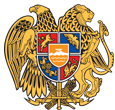 ՀԱՅԱՍՏԱՆԻ ՀԱՆՐԱՊԵՏՈՒԹՅԱՆ ԱՐԱԳԱԾՈՏՆԻ ՄԱՐԶԹԱԼԻՆ ՀԱՄԱՅՆՔՀայաստանի Հանրապետության Արագածոտնի մարզի Թալինի համայնքապետարան, Գայի -1. Հեռ. 060-75-77-87 Էլ.փոստ  talinihamaynqapetaran@list.ru ԱՐՁԱՆԱԳՐՈւԹՅՈւՆ N 3« 28 »  ապրիլի   2023 թվականԹԱԼԻՆ ՀԱՄԱՅՆՔԻ ԱՎԱԳԱՆՈՒ ԵՐԿՐՈՐԴ ՆՍՏԱՇՐՋԱՆԻ ՀԵՐԹԱԿԱՆ ՆԻՍՏԻ   Համայնքի ավագանու նիստին օրենքով սահմանված 27 հոգուց մասնակցում էին 20 ավագանու անդամներ՝ Բաբկեն Պողոսյանը, Արման Կարապետյանը, Սարգիս Գրիգորյանը, Սևակ Սիմոնյանը, Գեղամ Ղազարյանը, Սերգե Մկրտչյանը, Մհեր Մարգարյանը, Ավետիս Մինասյանը, Հարություն Կարապետյանը, Էմին Մկրտչյանը, Արմեն Ծառուկյանը, Նելլի Մարգարյանը, Գեղամ Սարգսյանը, Նարեկ Գրիգորյանը, Կարեն Գրիգորյանը,  Վահե Եղիազարյանը, Գևորգ Սահակյանը, Ալբերտ Հարոյանը, Սարգիս Մուրադյանը և Ղուկաս Հակոբյանը։Բացակայում էին ավագանու անդամներ՝ Տավրոս Սափեյանը, Արուսիկ Վարդանյանը, Արմեն Գրիգորյանը, Մնացական Մնացականյանը, Դավիթ Մանուկյանը, Գագիկ Ավետիսյանը և Սանդուխտ Ավետիսյանը։ Համայնքի ղեկավարի առաջին տեղակալի հրավերով նիստին մասնակցում էին՝ աշխատակազմի իրավաբանական բաժնի պետ Լևոն Կարապետյանը, գյուղատնտեսության և բնապահպանության բաժնի պետ Գագիկ Միրզախանյանը, սոցիալական աջակցության և առողջապահության հարցերի բաժնի պետ Նելլի Մելքոնյանը, զարգացման ծրագրերի բաժնի պետ Ռոբերտ Կարապետյանը, քաղաքաշինության և հողաշինության բաժնի գլխավոր մասնագետ Գագիկ Սարգսյանը և քարտուղարության բաժնի գլխավոր մասնագետ Արտակ Դիլանյանը:Նիստը վարում էր համայնքի ղեկավարի 1-ին տեղակալ Սերգե Մկրտչյանը։Նիստը արձանագրում էր աշխատակազմի քարտուղար Ավետիք Ավետիսյանը։Լսեցին  1. Թալին համայնքի  ավագանու երկրորդ նստաշրջանի հերթական նիստի օրակարգը հաստատելու մասին:(Զեկուցող՝ Ս.Մկրտչյան)Զեկուցողը ներկայացրեց որոշման նախագիծը և առաջարկեց նիստի օրակարգում ընդգրկել ՀՀ համայնքներում ՄԱԿ-ի կայուն զարգացման նպատակների տեղայնացմանն ուղղված դրամաշնորհային մրցույթին մասնակցելուն և համաֆինանսավորմանը համաձայնություն տալու հարցը։ Հարցեր և առաջարկություններ չեղան։Որոշեցին  N 45-Ա    Ղեկավարվելով  <<Տեղական ինքնակառավարման  մասին>> ՀՀ օրենքի 14-րդ հոդվածի  6-րդ կետի պահանջներով,                                                                                                                  Թալին համայնքի ավագանին որոշում է՝1.Հաստատել Թալին համայնքի ավագանու երկրորդ նստաշրջանի հերթական նիստի օրակարգը.1) ՀՀ Արագածոտնի մարզի «Մաստարայի կոմունալ ծառայություն» ՀՈԱԿ-ի լուծարման հաշվեկշիռը  հաստատելու մասին:(Զեկ.Ա.Դիլանյան)2) ՀՀ Արագածոտնի մարզի «Արագածավանի կոմունալ ծառայություն» ՀՈԱԿ-ի լուծարման հաշվեկշիռը  հաստատելու մասին:(Զեկ.Ա.Դիլանյան)3) ՀՀ Արագածոտնի մարզի «Թալինի քաղաքային գրադարան» ՀՈԱԿ-ի լուծարման հաշվեկշիռը  հաստատելու մասին:(Զեկ.Ա.Դիլանյան)4) ՀՀ Արագածոտնի մարզի «Թալինի քաղաքային մշակույթի կենտրոն» ՀՈԱԿ-ի լուծարման հաշվեկշիռը  հաստատելու մասին:(Զեկ.Ա.Դիլանյան)5) ՀՀ Արագածոտնի մարզի «Գ.Ավդալյանի անվան մարզադպրոց» ՀՈԱԿ-ի լուծարման հաշվեկշիռը  հաստատելու մասին:(Զեկ.Ա.Դիլանյան)6) Թալին համայնքի սեփականություն հանդիսացող ՄՏԶ-82.1 1ЭО 1 Ա մակնիշի էքսկավատորը  վարձակալությամբ օգտագործման տրամադրելու մասին:                                                                                                                                               (Զեկ.Լ.Կարապետյան)7) Համայնքների կայուն զարգացմանն ուղղված  Եվրոպական միության կողմից իրականացվող «Քաղաքապետերի դաշնագիր հանուն կլիմայի և էներգիայի» նախաձեռնությանը Հայաստանի Հանրապետության Արագածոտն մարզի Թալին համայնքի միանալը հաստատելու մասին( Զեկ. Ռ.Կարապետյան)8) ՀՀ Արագածոտնի մարզի Թալին համայնքի,  Թալին քաղաքի   Խանջյան 24  հասցեում  նորարարական կենտրոն  հիմնելու մասին:( Զեկ. Ռ.Կարապետյան)9) Համայնքի սեփականություն հանդիսայող հողամասերը վարձակալության իրավունքով օգտագործման տրամադրելու մասին:( Զեկ. Գ.Միրզախանյան)10) Համայնքի սեփականություն հանդիսացող հողամասը վարձակալության իրավունքով օգտագործման տրամադրելու մասին:( Զեկ. Գ.Միրզախանյան)11) Թալին համայնքի ավագանու 18.11.2022թ. N30-Ա որոշման 8-րդ և 12-րդ հավելվածները, 26.12.2022թ. N 66-Ա որոշման հավելվածը նոր խմբագրությամբ հաստատելու մասին:( Զեկ. Ն.Մելքոնյան)12) Թալին համայնքի սեփականություն հանդիսացող տարածքը վարձակալությամբ օգտագործման տրամադրելու մասին:( Զեկ. Գ.Սարգսյան)13) Թալին համայնքի, Մաստարա բնակավայրում գտնվող հողամասերի նպատակային նշանակությունների փոփոխությունները հաստատելու մասին:( Զեկ. Գ.Սարգսյան)14) Թալին համայնքի, Աշնակ բնակավայրում գտնվող  փողոցն անվանակոչելու մասին:( Զեկ. Գ.Սարգսյան)15) ՀՀ Արագածոտնի մարզի Թալին համայնքում գտնվող քաղաքացիական հոգեհանգստի (հրաժեշտի) ծիսակատարության ծառայությունների իրականացման և (կամ) մատուցման համար նախատեսված շենքերին և շինություններին ներկայացվող սահմանափակումները, պահանջներն ու պայմանները սահմանելու մասին:( Զեկ. Գ.Սարգսյան)16) Թալին համայնքի ավագանու 31.03.2023թ. թիվ 40-Ա որոշումն անվավեր ճանաչելու մասին:( Զեկ. Գ.Սարգսյան)17) Համայնքի սեփականություն հանդիսայող հողամասերը աճուրդ-վաճառքով օտարելու մասին:( Զեկ. Գ.Սարգսյան)18) «ՇԱՐՈՍՈԼԱՐ» Սահմանափակ Պատասխանատվությամբ Ընկերությանը Թալին համայնքի սեփականություն հանդիսացող հողերից սահմանափակ օգտվելու իրավունք (սերվիտուտ) տրամադրման մասին:( Զեկ. Գ.Սարգսյան)19) ՀՀ համայնքներում ՄԱԿ-ի կայուն զարգացման 2030 օրակարգի և կայուն զարգացման նպատակների տեղայնացմանն ուղղված դրամաշնորհային մրցույթին մասնակցելուն և համաֆինանսավորումը ապահովելուն համաձայնություն տալու մասին:( Զեկ. Ռ.Կարապետյան)20)ՀՀ Արագածոտնի մարզի Թալին համայնքի ավագանու երկրորդ նստաշրջանի հերթական նիստի օրը սահմանելու մասին:(Զեկ.Ս.Մկրտչյան)        Կողմ-18                                          Դեմ-0                                 Ձեռնպահ-2 1.Բ.Պողոսյան                              	                                              1.Վ.Եղիազարյան2.Ա.Կարապետյան                                                                       2.Գ.Սահակյան3.Ս.Գրիգորյան                      4.Ս.Սիմոնյան5.Գ.Ղազարյան                            6.Ս.Մկրտչյան7.Մ.Մարգարյան 8.Ա.Մինասյան9.Հ.Կարապետյան                             10.Է.Մկրտչյան11.Ա.Ծառուկյան12.Ն.Մարգարյան13.Գ.Սարգսյան14.Ն.Գրիգորյան15.Կ.Գրիգորյան16.Ս.Մուրադյան17.Ղ.Հակոբյան18.Ա.ՀարոյանԼսեցին 2. ՀՀ Արագածոտնի մարզի «Մաստարայի կոմունալ ծառայություն» ՀՈԱԿ-ի լուծարման հաշվեկշիռը  հաստատելու մասին: (Զեկուցող՝ Ա.Դիլանյան)  Զեկուցողը ներկայացրեց որոշման նախագիծը: Ավագանու անդամներ Վահե Եղիազարյանը և Սարգիս Մուրադյանը հարց տվեցին լուծարային հաշվեկշռում նշված 0-ների և գույքագրում կատարելու վերաբերյալ։ Հարցերին պատասխանեցին Արթուր Հարությունյանը և նիստը վարողը, նշելով, որ օրենքով սահմանված կարգով հայտարարությունները տրվել է ԶԼՄ-ներով, որևէ մեկի կողմից կազմակերպությանը պարտք ու պահանջ չի ներկայացվել, ինչպես նաև հարկային մարմինների կողմից կատարվել է լուծարային ստուգում, որի արդյունքում բյուջեին պարտքեր չեն արձանագրվել, իսկ ինչ վերաբերվում է գույքագրմանը, օրենքով սահմանված կարգով կատարվել է գույքագրում և գույքը հանձնվել է համայնքապետարանին: Նիստը վարողը նշեց, որ առաջին հինգ հարցերը քանի որ նույնաբովանդակ են, նպատակահարմար է քվեարկել և քվեարկել միասին:Որոշեցին  N 46-Ա  Ղեկավարվելով «Տեղական ինքնակառավարման մասին» Հայաստանի Հանրապետության օրենքի 18-րդ հոդվածի 1-ին մասի 15-րդ կետով, «Պետական ոչ առևտրային կազմակերպությունների մասին» Հայաստանի Հանրապետության օրենքի 13-րդ հոդվածի 2-րդ մասի «է» կետով, հիմք ընդունելով Արագածոտնի մարզի Թալին համայնքի ավագանու 2022 թվականի հոկտեմբերի 24-ի թիվ 13-Ա որոշումը,Թալին համայնքի ավագանին որոշում է`1.Հաստատել ՀՀ Արագածոտնի մարզի «Մաստարայի կոմունալ ծառայություն» ՀՈԱԿ-ի լուծարման հաշվեկշիռը՝ համաձայն հավելվածի։2.Սույն որոշումն ուժի մեջ է մտնում պաշտոնական հրապարակմանը հաջորդող օրվանից։       Կողմ-14                                                       Դեմ-5                                        Ձեռնպահ-0 1.Բ.Պողոսյան                                             1.Կ.Գրիգորյան                                    2.Ա.Կարապետյան                                    2.Վ.Եղիազարյան3.Ս.Գրիգորյան                                          3.Գ.Սահակյան4.Ս.Սիմոնյան                                            4.Ս.Մուրադյան5.Գ.Ղազարյան                                           5.Ղ.Հակոբյան6.Ս.Մկրտչյան7.Մ.Մարգարյան 8.Ա.Մինասյան9.Հ.Կարապետյան                             10.Է.Մկրտչյան11.Ա.Ծառուկյան12.Ն.Մարգարյան13.Գ.Սարգսյան14.Ն.ԳրիգորյանԱվագանու անդամ Ալբերտ Հարոյանը քվեարկությանը չմասնակցեց:Հավելված Թալին համայնքի ավագանու2023թ-ի ապրիլի 28-ի թիվ  N 46-Ա որոշմանԼՈՒԾԱՐՄԱՆ ՀԱՇՎԵԿՇԻՌԱռ _10.04.2023թ.(ամսաթիվ, ամիս, տարի)                                                                                                                                                 Կազմակերպության անվանումը _«Մաստարայի կոմունալ ծառայություն» ՀՈԱԿ        Փաստացի գործունեության հիմնական երկու տեսակները                           _ կոմունալ ծառայություն _Պետական ռեգիստրում գրանցման համարը	Հարկ վճարողի հաշվառման համարը	Չափի միավորը	Գտնվելու վայրը _ՀՀ Արագածոտնի մարզ, գ.Մաստարա,  4Փ,Շ10            հեռախոսը՝  Փաստացի գործունեության                                                                                                                                 իրականացման վայրը _ ՀՀ Արագածոտնի մարզ, գ.Մաստարա,  4Փ,Շ10, հեռախոսը՝Լուծարող (լուծարման հանձնաժողովի նախագահ)     ________________  Գուրգեն   Թադևոսյան                    (ընդգծել)         			             (ստորագրություն)           (անուն)                 (ազգանուն)    ԱՇԽԱՏԱԿԱԶՄԻ ՔԱՐՏՈՒՂԱՐ՝                                             Ա.ԱՎԵՏԻՍՅԱՆԼսեցին 3. ՀՀ Արագածոտնի մարզի «Արագածավանի կոմունալ ծառայություն»  ՀՈԱԿ-ի լուծարման հաշվեկշիռը  հաստատելու մասին: (Զեկուցող՝  Ա.Դիլանյան)Որոշեցին  N 47-Ա  Ղեկավարվելով «Տեղական ինքնակառավարման մասին» ՀՀ օրենքի 18-րդ հոդվածի 1-ին մասի 15-րդ կետով, «Պետական ոչ առևտրային կազմակերպությունների մասին» Հայաստանի Հանրապետության օրենքի 13-րդ հոդվածի 2-րդ մասի «է» կետով, հիմք ընդունելով Արագածոտնի մարզի Թալին համայնքի ավագանու 2022 թվականի հոկտեմբերի 24-ի թիվ 14-Ա որոշումը,Թալին համայնքի ավագանին որոշում է`1.Հաստատել ՀՀ Արագածոտնի մարզի «Արագածավանի կոմունալ ծառայություն» ՀՈԱԿ-ի լուծարման հաշվեկշիռը՝ համաձայն հավելվածի։2.Սույն որոշումն ուժի մեջ է մտնում պաշտոնական հրապարակմանը հաջորդող օրվանից։      Կողմ-14                                                     Դեմ-5                                        Ձեռնպահ-0 1.Բ.Պողոսյան                                          1.Կ.Գրիգորյան                                    2.Ա.Կարապետյան                                 2.Վ.Եղիազարյան3.Ս.Գրիգորյան                                       3.Գ.Սահակյան4.Ս.Սիմոնյան                                         4.Ս.Մուրադյան5.Գ.Ղազարյան                                        5.Ղ.Հակոբյան6.Ս.Մկրտչյան7.Մ.Մարգարյան 8.Ա.Մինասյան9.Հ.Կարապետյան                             10.Է.Մկրտչյան11.Ա.Ծառուկյան12.Ն.Մարգարյան13.Գ.Սարգսյան14.Ն.ԳրիգորյանԱվագանու անդամ Ալբերտ Հարոյանը քվեարկությանը չմասնակցեց:Հավելված Թալին համայնքի ավագանու2023թ-ի ապրիլի 28-ի թիվ  N 47-Ա որոշմանԼՈՒԾԱՐՄԱՆ ՀԱՇՎԵԿՇԻՌԱռ _10.04.2023թ.(ամսաթիվ, ամիս, տարի)                                                                                                                                                      Կազմակերպության անվանումը _«Արագածավանի կոմունալ ծառայություն» ՀՈԱԿ        Փաստացի գործունեության հիմնական երկու տեսակները                           _ կոմունալ ծառայություն _Պետական ռեգիստրում գրանցման համարը	Հարկ վճարողի հաշվառման համարը	Չափի միավորը	Գտնվելու վայրը _ՀՀ Արագածոտնի մարզ, Արագածավան,Բաղրամյան ,Շ71  հեռախոսը՝  Փաստացի գործունեության                                                                                                                                 իրականացման վայրը  ՀՀ Արագածոտնի մարզ,Արագածավան,Բաղրամյան ,Շ71,հեռախոսը՝Լուծարող (լուծարման հանձնաժողովի նախագահ)     ________________  Գուրգեն   Թադևոսյան                    (ընդգծել)         			             (ստորագրություն)           (անուն)                 (ազգանուն)    ԱՇԽԱՏԱԿԱԶՄԻ ՔԱՐՏՈՒՂԱՐ՝                                             Ա.ԱՎԵՏԻՍՅԱՆԼսեցին 4. ՀՀ Արագածոտնի մարզի «Թալինի քաղաքային գրադարան» ՀՈԱԿ-ի լուծարման հաշվեկշիռը  հաստատելու մասին: (Զեկուցող՝  Ա.Դիլանյան)Որոշեցին  N 48-Ա  Ղեկավարվելով «Տեղական ինքնակառավարման մասին» ՀՀ օրենքի 18-րդ հոդվածի 1-ին մասի 15-րդ կետով, «Պետական ոչ առևտրային կազմակերպությունների մասին» Հայաստանի Հանրապետության օրենքի 13-րդ հոդվածի 2-րդ մասի «է» կետով, հիմք ընդունելով Արագածոտնի մարզի Թալին համայնքի ավագանու 2022 թվականի հոկտեմբերի 24-ի թիվ 15-Ա որոշումը,Թալին համայնքի ավագանին որոշում է`1.Հաստատել ՀՀ Արագածոտնի մարզի «Թալինի քաղաքային գրադարան» ՀՈԱԿ-ի լուծարման հաշվեկշիռը՝ համաձայն հավելվածի։2.Սույն որոշումն ուժի մեջ է մտնում պաշտոնական հրապարակմանը հաջորդող օրվանից։      Կողմ-14                                                          Դեմ-5                                        Ձեռնպահ-0 1.Բ.Պողոսյան                                              1.Կ.Գրիգորյան                                    2.Ա.Կարապետյան                                     2.Վ.Եղիազարյան3.Ս.Գրիգորյան                                            3.Գ.Սահակյան4.Ս.Սիմոնյան                                              4.Ս.Մուրադյան5.Գ.Ղազարյան                                             5.Ղ.Հակոբյան6.Ս.Մկրտչյան7.Մ.Մարգարյան 8.Ա.Մինասյան9.Հ.Կարապետյան                             10.Է.Մկրտչյան11.Ա.Ծառուկյան12.Ն.Մարգարյան13.Գ.Սարգսյան14.Ն.ԳրիգորյանԱվագանու անդամ Ալբերտ Հարոյանը քվեարկությանը չմասնակցեց:Հավելված Թալին համայնքի ավագանու2023թ-ի ապրիլի 28-ի թիվ  N 48-Ա որոշմանԼՈՒԾԱՐՄԱՆ ՀԱՇՎԵԿՇԻՌԱռ _10.04.2023թ.(ամսաթիվ, ամիս, տարի)                                                                                                                                                      Կազմակերպության անվանումը _«Թալինի քաղաքային գրադարան» ՀՈԱԿ        Փաստացի գործունեության հիմնական երկու տեսակները                           _գրադարան _Պետական ռեգիստրում գրանցման համարը	Հարկ վճարողի հաշվառման համարը	Չափի միավորը	Գտնվելու վայրը _ՀՀ Արագածոտնի մարզ,ք․Թալին,Շահումյան 1,           հեռախոսը՝  Փաստացի գործունեության                                                                                                                                 իրականացման վայրը _ ՀՀ Արագածոտնի մարզ,ք․Թալին,Շահումյան 1, հեռախոսը՝Լուծարող (լուծարման հանձնաժողովի նախագահ)     ________________  Գուրգեն   Թադևոսյան             (ընդգծել)         	         (ստորագրություն)                           (անուն)                     (ազգանուն)   ԱՇԽԱՏԱԿԱԶՄԻ ՔԱՐՏՈՒՂԱՐ՝                                             Ա.ԱՎԵՏԻՍՅԱՆԼսեցին 5. ՀՀ Արագածոտնի մարզի «Թալինի քաղաքային մշակույթի կենտրոն» ՀՈԱԿ-ի լուծարման հաշվեկշիռը  հաստատելու մասին: (Զեկուցող՝  Ա.Դիլանյան)Որոշեցին  N 49-Ա Ղեկավարվելով «Տեղական ինքնակառավարման մասին» ՀՀ օրենքի 18-րդ հոդվածի 1-ին մասի 15-րդ կետով, «Պետական ոչ առևտրային կազմակերպությունների մասին» Հայաստանի Հանրապետության օրենքի 13-րդ հոդվածի 2-րդ մասի «է» կետով, հիմք ընդունելով Արագածոտնի մարզի Թալին համայնքի ավագանու 2022 թվականի հոկտեմբերի 24-ի թիվ 16-Ա որոշումը,Թալին համայնքի ավագանին որոշում է`1.Հաստատել ՀՀ Արագածոտնի մարզի «Թալինի քաղաքային մշակույթի կենտրոն» ՀՈԱԿ-ի լուծարման հաշվեկշիռը՝ համաձայն հավելվածի։2.Սույն որոշումն ուժի մեջ է մտնում պաշտոնական հրապարակմանը հաջորդող օրվանից։      Կողմ-14                                                    Դեմ-5                                        Ձեռնպահ-0 1.Բ.Պողոսյան                                          1.Կ.Գրիգորյան                                    2.Ա.Կարապետյան                                 2.Վ.Եղիազարյան3.Ս.Գրիգորյան                                        3.Գ.Սահակյան4.Ս.Սիմոնյան                                          4.Ս.Մուրադյան5.Գ.Ղազարյան                                         5.Ղ.Հակոբյան6.Ս Մկրտչյան7.Մ.Մարգարյան 8.Ա.Մինասյան9.Հ.Կարապետյան                             10.Է.Մկրտչյան11.Ա.Ծառուկյան12.Ն.Մարգարյան13.Գ.Սարգսյան14.Ն.ԳրիգորյանԱվագանու անդամ Ալբերտ Հարոյանը քվեարկությանը չմասնակցեց:Հավելված Թալին համայնքի ավագանու2023թ-ի ապրիլի 28-ի թիվ  N 49-Ա որոշմանԼՈՒԾԱՐՄԱՆ ՀԱՇՎԵԿՇԻՌԱռ _10.04.2023թ.(ամսաթիվ, ամիս, տարի)                                                                                                                                                     Կազմակերպության անվանումը _«Թալինի քաղաքային մշակույթի կենտրոն» ՀՈԱԿ        Փաստացի գործունեության հիմնական երկու տեսակները                           _մշակույթի կենտրոն _Պետական ռեգիստրում գրանցման համարը	Հարկ վճարողի հաշվառման համարը	Չափի միավորը	Գտնվելու վայրը _ՀՀ Արագածոտնի մարզ,ք․Թալին,Շահումյան 3,           հեռախոսը՝  Փաստացի գործունեության                                                                                                                                 իրականացման վայրը _ ՀՀ Արագածոտնի մարզ,ք․Թալին,Շահումյան 3, հեռախոսը՝Լուծարող (լուծարման հանձնաժողովի նախագահ)     ________________  Գուրգեն   Թադևոսյան                    (ընդգծել)         			             (ստորագրություն)           (անուն)                 (ազգանուն)    ԱՇԽԱՏԱԿԱԶՄԻ ՔԱՐՏՈՒՂԱՐ՝                                             Ա.ԱՎԵՏԻՍՅԱՆԼսեցին 6. ՀՀ Արագածոտնի մարզի «Գ.Ավդալյանի անվան մարզադպրոց» ՀՈԱԿ-ի լուծարման հաշվեկշիռը  հաստատելու մասին: (Զեկուցող՝  Ա.Դիլանյան)Լսեցին 7. Թալին համայնքի սեփականություն հանդիսացող ՄՏԶ-82.1 1ЭО 1 Ա մակնիշի էքսկավատորը  վարձակալությամբ օգտագործման տրամադրելու մասին: (Զեկուցող՝  Լ.Կարապետյան)Զեկուցողը ներկայացրեց որոշման նախագիծը։ Վարձավճարի չափի հետ կապված հարց տվեց ավագանու անդամ Նելլի Մարգարյանը, նշելով, որ իր կարծիքով վարձակալության վճարը շատ քիչ է նախատեսված։ Հարցին պատասխանեց զեկուցողը, նշելով վարձավճարը ողջամտության սահմաններում է, քանի որ տրակտորի հետ որևէ գործիք չկա (գութան, շարքացան և այլն), ինչպես նաև նախկինում այն տրամադրվել է տարեկան 50,0 հազար դրամով, այժմ կրկնապատկվում է: Որոշեցին  N 51-Ա  Ղեկավարվելով Հայաստանի Հանրապետության <<Տեղական ինքնակառավարաման մասին>> օրենքի 18-րդ հոդվածի 1-ին մասի 21-րդ կետի պահանջներով, հիմք ընդունելով Թալին համայնքի Իրինդ բնակավայրի բնակիչ Նարեկ Գարիկի Սաֆարյանի դիմումը և համայնքի ղեկավարի առաջարկությունը,Թալին համայնքի ավագանին որոշում է`1.Թալին համայնքի սեփականություն հանդիսացող 2008թ. արտադրության, գույնը կապույտ, շարժիչը-338442, ամրաշրջանակ 80864794, պետ․ համարանիշ-01-16 ԼՏ, տեխ․վկայագիր Բ-014934  ՄՏԶ-82.1 ЭО 1 Ա մակնիշի տրակտորը (Էքսավատորը) վարձակալության հիմունքներով օգտագործման տրամադրել Նարեկ Գարիկի Սաֆարյանին,  4 (չորս) տարի ժամկետով, տարեկան 100.000 (մեկ հարյուր հազար) ՀՀ դրամ վարձավճարով։2.Սույն որոշումն ուժի մեջ է մտնում պաշտոնական հրապարակմանը հաջորդող օրվանից։          Կողմ-15                                              Դեմ-1                                          Ձեռնպահ-4 1.Բ.Պողոսյան                                        1.Ղ.Հակոբյան                              1.Կ.Գրիգորյան2.Ա.Կարապետյան                                                                                      2.Վ.Եղիազարյան3.Ս.Գրիգորյան                                                                                             3.Գ.Սահակյան4.Ս.Սիմոնյան                                                                                               4.Ս.Մուրադյան5.Գ.Ղազարյան                            6.Ս.Մկրտչյան7.Մ.Մարգարյան 8.Ա.Մինասյան9.Հ.Կարապետյան                             10.Է.Մկրտչյան11.Ա.Ծառուկյան12.Ն.Մարգարյան13.Գ.Սարգսյան14.Ն.Գրիգորյան15.Ա.ՀարոյանԼսեցին 8. Համայնքների կայուն զարգացմանն ուղղված  Եվրոպական միության կողմից իրականացվող «Քաղաքապետերի դաշնագիր հանուն կլիմայի և էներգիայի» նախաձեռնությանը Հայաստանի Հանրապետության Արագածոտն մարզի Թալին համայնքի միանալը հաստատելու մասին:(Զեկուցող՝  Ռ.Կարապետյան)Զեկուցողը ներկայացրեց որոշման նախագիծը: Հարցեր և առաջարկություններ չեղան:Որոշեցին  N 52-Ա Ղեկավարվելով «Տեղական ինքնակառավարման մասին» օրենքի 18-րդ հոդվածի 1-ին մասի 42-րդ կետով, հիմք ընդունելով «Քաղաքապետերի դաշնագիր հանուն կլիմայի և էներգիայի» նախաձեռնությանը (այսուհետ՝ նախաձեռնություն) միանալու մասին հայտարարությունը և առաջնորդվելով Եվրոպական միության կողմից իրականացվող  նախաձեռնության դրույթներով՝ Թալին համայնքի ավագանին որոշում է՝1.Տալ համաձայնություն Հայաստանի Հանրապետության Արագածոտն մարզի Թալին համայնքին միանալու Եվրոպական միության կողմից  իրականացվող   նախաձեռնությանը: 2. Հայաստանի Հանրապետության Արագածոտն մարզի Թալին համայնքի ղեկավարին՝  1)Մինչև 2023թ. մայիսի 11-ը նշանակել Հայաստանի Հանրապետության Արագածոտն մարզի Թալին համայնքի կայուն էներգետիկ զարգացման և կլիմայի պահպանության գործողությունների ծրագրի մշակման պատասխանատու (այսուհետ՝ պատասխանատու)՝  էներգետիկ կառավարիչ,  2)Հանձնարարել պատասխանատուին՝ երկու տարվա ընթացքում Եվրոպական հանձնաժողովի «Քաղաքապետերի դաշնագիր՝ Արևելք» տարածաշրջանային ծրագրի և այլ գործընկերների աջակցությամբ, Դաշնագրի շրջանակներում մշակել Հայաստանի Հանրապետության Արագածոտն մարզի Թալին համայնքի կայուն էներգետիկ զարգացման և կլիմայի պահպանության գործողությունների ծրագիրը (Sustainable Energy and Climate Action Plan), ինչպես նաև համայնքի կլիմայի փոփոխության հանդեպ դիմակայունության բարձրացմանն ուղղված  գործողությունները և միջոցառումները:3.Սույն որոշումն ուժի մեջ է մտնում պաշտոնական հրապարակմանը հաջորդող օրվանից:        Կողմ-17                                           Դեմ-0                                          Ձեռնպահ-3 1.Բ.Պողոսյան                                                                                          1.Կ.Գրիգորյան2.Ա.Կարապետյան                                                                                 2.Վ.Եղիազարյան3.Ս.Գրիգորյան                                                                                        3.Գ.Սահակյան4.Ս.Սիմոնյան                                                                                       5.Գ.Ղազարյան                            6.Ս.Մկրտչյան7.Մ.Մարգարյան 8.Ա.Մինասյան9.Հ.Կարապետյան                             10.Է.Մկրտչյան11.Ա.Ծառուկյան12.Ն.Մարգարյան13.Գ.Սարգսյան14.Ն.Գրիգորյան15.Ս.Մուրադյան16.Ղ.Հակոբյան17.Ա.ՀարոյանԼսեցին 9. Թալին համայնքի, Թալին քաղաքի Խանջյան 24 հասցեում  նորարարական կենտրոն  հիմնելու մասին:(Զեկուցող՝  Ռ.Կարապետյան)Զեկուցողը ներկայացրեց որոշման նախագիծը։ Կենտրոն հիմնելու վայրի և աշխատանքները սկսելու վերաբերյալ հարց տվեց ավագանու անդամ Ղուկաս Հակոբյանը: Հարցին պատասխանեց նիստը վարող Սերգե Մկրտչյանը, նշելով, որ կենտրոնն հիմնվելու է հին հիվանդանոցի շենքում, շենքի կարգավիճակի (համայնքային սեփականություն դարձնելու) հարցը լուծելուց հետո, կսկսվի շենքի վերանորոգման աշխատանքները, որի հետ կապված համայնքապետարանը ունի ստորագրված հուշագիր:Որոշեցին  N 53-Ա Ղեկավարվելով «Տեղական ինքնակառավարման մասին» ՀՀ օրենքի 13-րդ հոդվածի 12-րդ կետով, 18-րդ հոդվածի 1-ին մասի 25-րդ կետով և ՀՀ կառավարության 13.10.2016 թվականի N1067-Ն որոշման 4-րդ կետով, հիմք ընդունելով համայնքի ղեկավարի առաջարկությունը,  Թալին համայնքի ավագանին որոշում է՝1.Տալ համաձայնություն Հայաստանի Հանրապետության Արագածոտն մարզի Թալին համայնքի՝  Թալին քաղաքի Խանջյան 24  հասցեում գտնվող Հայաստանի Հանրապետությանը  պատկանող  02-003-0021-0008 կադաստրային ծածկագրով  0,64 հա տարածքը, 02-003-0021-0008-001 կադաստրային ծածկագրով   559.11ք.մ վարչական շենքը,  02-003-0021-0008-002 կադաստրային ծածկագրով  219,17 ք.մ շենքը,  02-003-0021-008-003 կադաստրային ծածկագրով  74.46 քմ պահեստը, 02-003-0021-0008-004 կադաստրային ծածկագրով  144,0 ք.մ  ավտոտնակը, 02-003-0021-0008-005 կադաստրային ծածկագրով 81,11 ք.մ ավտոտնակը, Թալինի «Բժշկական կենտրոն» ՓԲԸ-ին պատկանող 02-003-0021-0008 կադաստրային ծածկագրով   560,53ք.մ   0.24հա տարածքով շենքը  (անշարժ գույքերը) Թալին համայնքին նվիրաբերելու դեպքում՝ նվիրաբերված գույքը հանրօգուտ ծրագրի շրջանակներում  հիմնանորոգելու և նշված հասցեում «Տեղեկատվական տեխնոլոգիաների և նորարարական նախաձեռնությունների կենտրոն» հիմնելու համար։2.Սույն որոշումն ուժի մեջ է մտնում պաշտոնական հրապարակմանը հաջորդող օրվանից:       Կողմ-20                                           Դեմ-0                                          Ձեռնպահ-0 1.Բ.Պողոսյան                                                                            2.Ա.Կարապետյան                                                                     3.Ս.Գրիգորյան                                                                         4.Ս.Սիմոնյան                                                                                       5.Գ.Ղազարյան                            6.Ս.Մկրտչյան7.Մ.Մարգարյան 8.Ա.Մինասյան9.Հ.Կարապետյան                             10.Է.Մկրտչյան11.Ա.Ծառուկյան12.Ն.Մարգարյան13.Գ.Սարգսյան14.Ն.Գրիգորյան15.Կ.Գրիգորյան16.Վ.Եղիազարյան17.Գ.ահակյան18.Ս.Մուրադյան19.Ղ.Հակոբյան20.Ա.ՀարոյանԼսեցին 10. Համայնքի սեփականություն հանդիսացող հողամասերը վարձակալության իրավունքով օգտագործման տրամադրելու մասին:(Զեկուցող՝  Գ.Միրզախանյան)Զեկուցողը ներկայացրեց որոշման նախագիծը: Վարձակալության տրման ժամկետի հետ կապված հարց տվեց ավագանու անդամ Ալբերտ Հարոյանը, որին պատասխանեց նիստը վարողը, նշելով, որ չնայած օրենքով գյուղ. նշանակության հողերը կարող են տրամադրվել մինչև 25 տարի ժամկետով, բայց մենք տրամադրում ենք մեր կառավարման (4 կամ 5 տարի) ժամկետով, որպեսզի հաջորդ տեղական իշխանությունների կառավարման հնարավորությունները չսահմանափակենք:Որոշեցին  N 54-Ա   Ղեկավարվելով «Տեղական ինքնակառավարման մասին»  ՀՀ օրենքի 18-րդ հոդվածի 1-ին մասի 21-րդ կետի, ՀՀ հողային օրենսգրքի  57-րդ հոդվածի 2-րդ մասի,  76-րդ հոդվածի 3-րդ մասի, ՀՀ կառավարության 12.04.2001թ. 286 որոշմամբ հաստատված «Պետական և համայնքային սեփականություն հանդիսացող հողամասերի տրամադրման կարգ»-ի 8-րդ գլխի 46-րդ կետի պահանջներով, Թալին համայնքի գլխավոր հատակագծին, քաղաքաշինական գոտիավորման նախագծին և հողերի օգտագործման սխեմային համապատասխան, հիմք ընդունելով համայնքի ղեկավարի առաջարկությունը, Թալին համայնքի ավագանին որոշում է՝1.Տալ համաձայնություն Թալին համայնքի սեփականություն հանդիսացող գյուղատնտեսական նշանակության հողամասերը վարձակալության իրավունքով օգտագործման տրամադրելու համար  և հաստատել մեկնարկային գին՝ համաձայն հավելվածի:2.Սույն որոշումն ուժի մեջ է մտնում պաշտոնական հրապարակմանը հաջորդող օրվանից:     Կողմ-17                                           Դեմ-0                                       Ձեռնպահ-2 1.Բ.Պողոսյան                                                                                    1.Կ.Գրիգորյան2.Ա.Կարապետյան                                                                           2.Գ.Սահակյան3.Ս.Գրիգորյան                                                                         4.Ս.Սիմոնյան                                                                                       5.Գ.Ղազարյան                            6.Ս.Մկրտչյան7.Մ.Մարգարյան 8.Ա.Մինասյան9.Հ.Կարապետյան                             10.Է.Մկրտչյան11.Ա.Ծառուկյան12.Ն.Մարգարյան13.Գ.Սարգսյան14.Ն.Գրիգորյան15.Վ.Եղիազարյան16.Ս.Մուրադյան17.Ղ.ՀակոբյանԱվագանու անդամ Ալբերտ Հարոյանը քվեարկությանը չմասնակցեց:Հավելված Թալին համայնքի ավագանու2023թ-ի ապրիլի 28-ի թիվ  N 54-Ա որոշմանԱՇԽԱՏԱԿԱԶՄԻ ՔԱՐՏՈՒՂԱՐ՝                                             Ա.ԱՎԵՏԻՍՅԱՆԼսեցին 11. Համայնքի սեփականություն հանդիսացող հողամասը վարձակալության իրավունքով օգտագործման տրամադրելու մասին:(Զեկուցող՝  Գ.Միրզախանյան)Զեկուցողը ներկայացրեց որոշման նախագիծը: Հողերի տրամադրման նպատակի վերաբերյալ հարց տվեց ավագանու անդամ Սարգիս Մուրադյանը, որին պատասխանեց նիստը վարողը, նշելով որ հողամասերը տրամադրվում են հանքարդյունահանման համար էլ. հաղորդման գիծ անցկացնելու նպատակով:Որոշեցին  N 55-Ա  Ղեկավարվելով «Տեղական ինքնակառավարման մասին»  ՀՀ օրենքի 18-րդ հոդվածի առաջին մասի 21-րդ կետով, ՀՀ կառավարության 12.04.2001թ. N-286 որոշմամբ հաստատված  «Պետական և համայնքային սեփականություն հանդիսացող հողամասերի տրամադրման կարգ»-ի 8-րդ գլխի 44-րդ կետի Ը-ենթակետով, հիմք ընդունելով 22.09.2020թ-ի  ՀՀ Տարածքային կառավարման և ենթակառուցվածքների նախարարության «Օգտակար հանածոների արդյունահանման և(կամ) ընդերքօգտագործման թափոնների վերամշակման» N ՇԱԹ-29/626 թույլտվությունը, ՀՀ Տարածքային կառավարման և ենթակառուցվածքների նախարարության NL-626 Լեռնահատկացման ակտը,  «ՀԻՍԱԼԳԱԳ» ՍՊԸ-ի  13.04.2023թ-ի դիմումը և համայնքի ղեկավարի առաջարկությունը, Թալին համայնքի ավագանին որոշում է՝1.Տալ համաձայնություն Թալին համայնքի Կաքավաձոր բնակավայրի վարչական տարածքում գտնվող համայնքային սեփականություն հանդիսացող 02-060-0102-0023 կադաստրային ծածկագրով՝  0,1153 հա մակերեսով,  02-060-0102-0022 կադաստրային ծածկագրով՝  0,2165 հա մակերեսով և 02-060-0102-0025 կադաստրային ծածկագրով՝ 0,4908 հա մակերեսով՝ արդյունաբերության, ընդերքօգտագործման և այլ արտադրական նշանակության հողամասերը Ընդերքի օգտագործման նպատակով,  վարձակալության իրավունքով  տրամադրել «ՀԻՍԱԼԳԱԳ» ՍՊԸ-ին։2.«ՀԻՍԱԼԳԱԳ» ՍՊԸ-ի հետ կնքել վարձակալության պայմանագիր մինչև 22.09.2036 թվականը, մեկ հեկտարի համար տարեկան սահմանելով 400.000 /չորս հարյուր հազար/ ՀՀ դրամ  վարձավճար:3.Սույն որոշումն ուժի մեջ է մտնում պաշտոնական հրապարակմանը հաջորդող օրվանից:         Կողմ-20                                           Դեմ-0                                          Ձեռնպահ-0 1.Բ.Պողոսյան                                                                            2.Ա.Կարապետյան                                                                     3.Ս.Գրիգորյան                                                                         4.Ս.Սիմոնյան                                                                                       5.Գ.Ղազարյան                            6.Ս.Մկրտչյան7.Մ.Մարգարյան 8.Ա.Մինասյան9.Հ.Կարապետյան                             10.Է.Մկրտչյան11.Ա.Ծառուկյան12.Ն.Մարգարյան13.Գ.Սարգսյան14.Ն.Գրիգորյան15.Կ.Գրիգորյան16.Վ.Եղիազարյան17.Գ.Սահակյան18.Ս.Մուրադյան19.Ղ.Հակոբյան20.Ա.ՀարոյանԼսեցին 12. Թալին համայնքի ավագանու 18.11.2022թ. N30-Ա որոշման 8-րդ և 12-րդ հավելվածները  և 26.12.2022թ. N 66-Ա որոշման հավելվածը նոր խմբագրությամբ հաստատելու մասին(Զեկուցող՝  Ն.Մելքոնյան)Զեկուցողը ներկայացրեց որոշման նախագիծը: Հաստիքացուցակների փոփոխության հետ կապված հարց տվեց ավագանու անդամ Կարեն Գրիգորյանը: Հարցին պատասխանեց նիստը վարողը, նշելով, որ փոփոխությունը կապված է բնակչության սպասարկման որակը բարելավելու հետ, հաշվի առնելով, որ կառավարության սահմանած չափորոշիչների համաձայն մենք կարող ենք 550-600 հազ. դրամ աշխատավարձ ստացող և 3000 բնակիչ սպասարկող ընտանեկան բժշկի փոխարեն ունենալ առնվազն երկու ընտանեկան բժիշկ:Որոշեցին  N 56-Ա Ղեկավարվելով <<Նորմատիվ իրավական ակտերի մասին>> ՀՀ օրենքի 33-րդ, 34-րդ և 37-րդ հոդվածների, <<Տեղական ինքնակառավարման մասին>> ՀՀ օրենքի 18-րդ հոդվածի 1-ին մասի 28-րդ կետի դրույթներով, հիմք ընդունելով համայնքի ղեկավարի առաջարկությունը,Թալին համայնքի ավագանին որոշում է՝1.Թալին համայնքի ավագանու 18.11.2022թ. ՀՀ Արագածոտնի մարզի Թալին համայնքի ՀՈԱԿ-ների կառուցվածքը, աշխատակիցների թվաքանակը, հաստիքացուցակը և պաշտոնային դրույքաչափերը հաստատելու մասին N30-Ա որոշման 8-րդ և 12-րդ հավելվածները և 26.12.2022թ. ՀՀ Արագածոտնի մարզի Թալին համայնքի <<Մաստարայի բժշկական ամբուլատորիա>> համայնքային ոչ առևտրային կազմակերպության (ՀՈԱԿ-ի) կառուցվածքը, աշխատակիցների թվաքանակը, հաստիքացուցակը և պաշտոնային դրույքաչափերը հաստատելու մասին N66-Ա որոշման հավելվածը նոր խմբագրությամբ հաստատելու մասին:2.Հաստատել ՀՀ Արագածոտնի մարզի Թալին համայնքի <<Արագածավանի առողջության կենտրոն>> համայնքային ոչ առևտրային կազմակերպության (ՀՈԱԿ-ի) կառուցվածքը, աշխատակիցների թվաքանակը, հաստիքացուցակը, պաշտոնային դրույքաչափերը համաձայն հավելված 1-ի:3.Հաստատել ՀՀ Արագածոտնի մարզի Թալին համայնքի <<Ներքին Բազմաբերդի ամբուլատորիա>> համայնքային ոչ առևտրային կազմակերպության (ՀՈԱԿ-ի) կառուցվածքը, աշխատակիցների թվաքանակը, հաստիքացուցակը, պաշտոնային դրույքաչափերը համաձայն հավելված 2-ի:4.Հաստատել ՀՀ Արագածոտնի մարզի Թալին համայնքի <<Մաստարայի բժշկական ամբուլատորիա>> համայնքային ոչ առևտրային կազմակերպության (ՀՈԱԿ-ի) կառուցվածքը, աշխատակիցների թվաքանակը, հաստիքացուցակը, պաշտոնային դրույքաչափերը համաձայն հավելված 3-ի:5.Ուժը կորցրած ճանաչել Թալին համայնքի ավագանու 18.11.2022թ. ՀՀ Արագածոտնի մարզի Թալին համայնքի ՀՈԱԿ-ների կառուցվածքը, աշխատակիցների թվաքանակը, հաստիքացուցակը և պաշտոնային դրույքաչափերը հաստատելու մասին N30-Ա որոշման 8-րդ և 12-րդ հավելվածները և 26.12.2022թ. ՀՀ Արագածոտնի մարզի Թալին համայնքի <<Մաստարայի բժշկական ամբուլատորիա>> համայնքային ոչ առևտրային կազմակերպության (ՀՈԱԿ-ի) կառուցվածքը, աշխատակիցների թվաքանակը, հաստիքացուցակը և պաշտոնային դրույքաչափերը հաստատելու մասին N66-Ա որոշման հավելվածը:6.Սույն որոշումն ուժի մեջ է մտնում պաշտոնական հրապարակմանը հաջորդող օրվանից:      Կողմ-20                                           Դեմ-0                                          Ձեռնպահ-0 1.Բ.Պողոսյան                                                                            2.Ա.Կարապետյան                                                                     3.Ս.Գրիգորյան                                                                         4.Ս.Սիմոնյան                                                                                       5.Գ.Ղազարյան                            6.Ս.Մկրտչյան7.Մ.Մարգարյան 8.Ա.Մինասյան9.Հ.Կարապետյան                             10.Է.Մկրտչյան11.Ա.Ծառուկյան12.Ն.Մարգարյան13.Գ.Սարգսյան14.Ն.Գրիգորյան15.Կ.Գրիգորյան16.Վ.Եղիազարյան17.Գ.Սահակյան18.Ս.Մուրադյան19.Ղ.Հակոբյան20.Ա.ՀարոյանՀավելված 1Թալին համայնքի ավագանու2023թ-ի ապրիլի 28-ի թիվ 56-Ա որոշմանՀՀ Արագածոտնի  մարզի  Թալին համայնքի << Արագածավանի առողջության կենտրոն>> ՀՈԱԿ-ի կառուցվածքը, աշխատակիցների  թվաքանակը, հաստիքացուցակը և պաշտոնային դրույքաչափերըԱշխատակիցների թվաքանակը 16ԱՇԽԱՏԱԿԱԶՄԻ ՔԱՐՏՈՒՂԱՐ՝                                             Ա.ԱՎԵՏԻՍՅԱՆՀավելված 2Թալին համայնքի ավագանու2023թ-ի ապրիլի 28-ի թիվ 56-Ա որոշմանՀՀ Արագածոտնի  մարզի  Թալին համայնքի << Ներքին Բազմաբերդի բժշկական ամբուլատորիա>> ՀՈԱԿ-ի կառուցվածքը, աշխատակիցների  թվաքանակը, հաստիքացուցակը և պաշտոնային դրույքաչափերըԱշխատակիցների թվաքանակը 25ԱՇԽԱՏԱԿԱԶՄԻ ՔԱՐՏՈՒՂԱՐ՝                                             Ա.ԱՎԵՏԻՍՅԱՆՀավելված 3Թալին համայնքի ավագանու2023թ-ի ապրիլի 28-ի թիվ 56-Ա որոշմանՀՀ Արագածոտնի  մարզի  Թալին համայնքի <<Մաստարայի բժշկական ամբուլատորիա>> ՀՈԱԿ-ի կառուցվածքը, աշխատակիցների  թվաքանակը, հաստիքացուցակը և պաշտոնային դրույքաչափերըԱշխատակիցների թվաքանակը 12ԱՇԽԱՏԱԿԱԶՄԻ ՔԱՐՏՈՒՂԱՐ՝                                             Ա.ԱՎԵՏԻՍՅԱՆ   Լսեցին 13. Թալին համայնքի սեփականություն հանդիսացող տարածքը վարձակալությամբ օգտագործման տրամադրելու մասին:(Զեկուցող՝  Գ.Սարգսյան)Զեկուցողը ներկայացրեց որոշման նախագիծը: Հարցեր և առաջարկություններ չեղան:   Լսեցին 14. Թալին համայնքի, Մաստարա բնակավայրում գտնվող հողամասերի նպատակային նշանակությունների փոփոխությունները հաստատելու մասին:(Զեկուցող՝  Գ.Սարգսյան)Զեկուցողը ներկայացրեց որոշման նախագիծը։ Հարցեր և առաջարկություններ չեղան:Որոշեցին  N 58-Ա Ղեկավարվելով <<Տեղական ինքնակառավարման մասին>> ՀՀ օրենքի 18-րդ հոդվածի 1-ին մասի 29-րդ և 31-րդ կետերով, ՀՀ հողային օրենսգրքի 3-րդ հոդվածի 1-ին կետով և ՀՀ կառավարության 29.12.2011թ. թիվ 1918-Ն որոշմամբ հաստատված կարգի 17 կետով, հիմք ընդունելով ՀՀ վարչապետի 2001թ. օգոստոսի 13-ի N 599 որոշմամբ ստեղծված հողերի օգտագործման ժամանակավոր սխեմաների համաձայնեցման միջգերատեսչական հանձնաժողովի 22.03.2023թ. N 2/փ-68 դրական եզրակացությունը,Թալին համայնքի ավագանին որոշում է՝1.Հաստատել համայնքային սեփականություն հանդիսացող 02-069-0336-0038-ից կադաստրային ծածկագրով հողամասից առանձնացված 0.04373 հա, 0.54891 հա, 02-069-0336-0040-ից կադաստրային ծածկագրով հողամասից առանձնացված 0.08865 հա, 0.68584 հա և 02-069-0336-0001-ից կադաստրային ծածկագրով հողամասից առանձնացված 0.8567 հա, (ընդամենը՝ 2.22383 հա) մակերեսով հողամասերի նպատակային նշանակությունների փոփոխությունները՝ գյուղատնտեսական նպատակային նշանակության արոտավայր գործառնական նշանակության հողերից, արդյունաբերության, ընդերքօգտագործման և այլ արտադրական նպատակային նշանակության, ընդերքօգտագործման գործառնական նշանակության հողերի: 2.Թալին համայնքի ղեկավարին՝ <<Քաղաքաշինության մասին>> ՀՀ օրենքի 14.3-րդ հոդվածի 30-րդ մասի համաձայն, նշված փոփոխությունը արտացոլել համայնքի ընթացիկ քաղաքաշինական քարտեզում և կատարել հողամասի նպատակային և գործառնական նշանակության փոփոխության պետական գրանցում: 3.Սույն որոշումն ուժի մեջ է մտնում պաշտոնական հրապարակմանը հաջորդող օրվանից:      Կողմ-18                                           Դեմ-0                                    Ձեռնպահ-21.Բ.Պողոսյան                                                                                  1.Կ.Գրիգորյան2.Ա.Կարապետյան                                                                         2.Գ.Սահակյան3.Ս.Գրիգորյան                                                                         4.Ս.Սիմոնյան                                                                                       5.Գ.Ղազարյան                            6.Ս.Մկրտչյան7.Մ.Մարգարյան 8.Ա.Մինասյան9.Հ.Կարապետյան                             10.Է.Մկրտչյան11.Ա.Ծառուկյան12.Ն.Մարգարյան13.Գ.Սարգսյան14.Ն.Գրիգորյան15.Վ.Եղիազարյան16.Ս.Մուրադյան17.Ղ.Հակոբյան18.Ա.Հարոյան   Լսեցին 15. Թալին համայնքի, Աշնակ բնակավայրում գտնվող  փողոցն անվանակոչելու մասին (Զեկուցող՝  Գ.Սարգսյան)Զեկուցողը ներկայացրեց որոշման նախագիծը: Որոշեցին  N 59-Ա Ղեկավարվելով <<Տեղական ինքնակառավարման մասին>> ՀՀ օրենքի 18-րդ հոդվածի 1-ին մասի 22-րդ կետով և ՀՀ կառավարության 29.12.2005թ-ի N 2387 որոշման պահանջներով, հիմք ընդունելով համայնքի ղեկավարի առաջարկությունը,Թալին համայնքի ավագանին որոշում է՝1.Թալին համայնքի Աշնակ բնակավայրի 21-րդ փողոցից սկսվող, 21-րդ և 22-րդ փողոցների հատման խաչմերուկում ավարտվող փողոցն անվանակոչել Թալին համայնք Աշնակ բնակավայր 23-րդ փողոց։2.Սույն որոշումն ուժի մեջ է մտնում պաշտոնական հրապարակմանը հաջորդող օրվանից:      Կողմ-20                                           Դեմ-0                                          Ձեռնպահ-0 1.Բ.Պողոսյան                                                                            2.Ա.Կարապետյան                                                                     3.Ս.Գրիգորյան                                                                         4.Ս.Սիմոնյան                                                                                       5.Գ.Ղազարյան                            6.Ս.Մկրտչյան7.Մ.Մարգարյան 8.Ա.Մինասյան9.Հ.Կարապետյան                             10.Է.Մկրտչյան11.Ա.Ծառուկյան12.Ն.Մարգարյան13.Գ.Սարգսյան14.Ն.Գրիգորյան15.Կ.Գրիգորյան16.Վ.Եղիազարյան17.Գ.Սահակյան18.Ս.Մուրադյան19.Ղ.Հակոբյան20.Ա.Հարոյան   Լսեցին 16. ՀՀ Արագածոտնի մարզի Թալին համայնքում գտնվող քաղաքացիական հոգեհանգստի (հրաժեշտի) ծիսակատարության ծառայությունների իրականացման և (կամ) մատուցման համար նախատեսված շենքերին և շինություններին ներկայացվող սահմանափակումները, պահանջներն ու պայմանները սահմանելու մասին:(Զեկուցող՝  Գ.Սարգսյան)Զեկուցողը ներկայացրեց որոշման նախագիծը: Նախագծի հետ կապված ակտիվ քննարկում կայացավ, որին մասնակցեցին ավագանու անդամներ Ղուկաս Հակոբյանը, Սարգիս Մուրադյանը, Վահե Եղիազարյանը և Սերգե Մկրտչյանը:Որոշեցին  N 60-Ա  Ղեկավարվելով «Տեղական ինքնակառավարման մասին» օրենքի 18-րդ հոդվածի 1-ին մասի 35-րդ կետով,Թալին համայնքի ավագանին որոշում է՝1.Սահմանել Թալին համայնքի վարչական տարածքում գտնվող քաղաքացիական հոգեհանգստի (հրաժեշտի) ծիսակատարության ծառայությունների իրականացման և (կամ) մատուցման համար նախատեսված շենքերին և շինություններին ներկայացվող սահմանափակումները, պահանջները ու պայմանները՝ համաձայն հավելվածի: 2.Կասեցնել Թալին համայնքի վարչական տարածքում իրավաբանական և ֆիզիկական անձանց կողմից մատուցվող քաղաքացիական հոգեհանգստի (հրաժեշտի) ծիսակատարությունների ծառայությունների իրականացումը այն շենքերում և շինություններում, որոնք չեն համապատասխանում հավելվածում ներկայացված պահանջներին ու պայմաններին:3.Սույն որոշումն ուժի մեջ է մտնում պաշտոնական հրապարակմանը հաջորդող օրվանից:         Կողմ-15                                          Դեմ-1                                         Ձեռնպահ-3 1.Բ.Պողոսյան                                   1.Ղ.Հակոբյան                              1.Կ.Գրիգորյան              2.Ա.Կարապետյան                                                                                 2.Վ.Եղիազարյան3.Ս.Գրիգորյան                                                                                        3.Գ.Սահակյան4.Ս.Սիմոնյան                                                                                       5.Գ.Ղազարյան                            6.Ս.Մկրտչյան7.Մ.Մարգարյան 8.Ա.Մինասյան9.Հ.Կարապետյան                             10.Է.Մկրտչյան11.Ա.Ծառուկյան12.Ն.Մարգարյան13.Գ.Սարգսյան14.Ն.Գրիգորյան15.Ս.ՄուրադյանԱվագանու անդամ Ալբերտ Հարոյանը քվեարկությանը չմասնակցեց:     Հավել վածԹալին համայնքի ավագանու2023 թվականի ապրիլի 28-ի N 60-Ա որոշմանԹԱԼԻՆ ՀԱՄԱՅՆՔԻ ՎԱՐՉԱԿԱՆ ՏԱՐԱԾՔՈՒՄ ԳՏՆՎՈՂ ՔԱՂԱՔԱՑԻԱԿԱՆ ՀՈԳԵՀԱՆԳՍՏԻ (ՀՐԱԺԵՇՏԻ) ԾԻՍԱԿԱՏԱՐՈՒԹՅԱՆ ԾԱՌԱՅՈՒԹՅՈՒՆՆԵՐԻ ԻՐԱԿԱՆԱՑՄԱՆ ԵՎ (ԿԱՄ) ՄԱՏՈՒՑՄԱՆ ՀԱՄԱՐ ՆԱԽԱՏԵՍՎԱԾ ՇԵՆՔԵՐԻՆ ԵՎ ՇԻՆՈՒԹՅՈՒՆՆԵՐԻՆ ՆԵՐԿԱՅԱՑՎՈՂ ՍԱՀՄԱՆԱՓԱԿՈՒՄՆԵՐԸ, ՊԱՀԱՆՋՆԵՐԸ ԵՎ ՊԱՅՄԱՆՆԵՐԸԸՆԴՀԱՆՈՒՐ ԴՐՈՒՅԹՆԵՐ1. Սույնով սահմանվում են Թալին համայնքի վարչական տարածքում գտնվող քաղաքացիական հոգեհանգստի (հրաժեշտի) ծիսակատարության ծառայությունների իրականացման և (կամ) մատուցման համար նախատեսված շենքերին և շինություններին (այսուհետ՝ քաղաքացիական հոգեհանգստի իրականացման սրահ) ներկայացվող սահմանափակումները, պահանջները և պայմանները: 2. Քաղաքացիական հոգեհանգստի ծառայություններ իրականացնելու և (կամ) մատուցելու թույլտվությունը տալիս է Թալինի համայնքապետը՝ ընթացիկ տարվա տեղական տուրքի վճարման անդորրագրի հիման վրա, եթե քաղաքացիական հոգեհանգստի իրականացման սրահը թույլտվության տրամադրման պահին (ինչպես առաջին, այնպես էլ հաջորդ անգամ) համապատասխանում է սույն հավելվածով սահմանված սահմանափակումներին, պահանջներին և պայմաններին: 3. Առանց թույլտվության քաղաքացիական հոգեհանգստի (հրաժեշտի) ծիսակատարության ծառայությունների իրականացումը և (կամ) մատուցումը առաջացնում է Հայաստանի Հանրապետության վարչական իրավախախտումների վերաբերյալ օրենսգրքով նախատեսված վարչական պատասխանատվություն:ՔԱՂԱՔԱՑԻԱԿԱՆ ՀՈԳԵՀԱՆԳՍՏԻ ԻՐԱԿԱՆԱՑՄԱՆ ՍՐԱՀՆԵՐԻՆ ՆԵՐԿԱՅԱՑՎՈՂ ՍԱՀՄԱՆԱՓԱԿՈՒՄՆԵՐԸ, ՊԱՀԱՆՋՆԵՐԸ ԵՎ ՊԱՅՄԱՆՆԵՐԸ4. Քաղաքացիական հոգեհանգստի իրականացման սրահները կարող են գտնվել՝ 1) ուսումնական, կրթական, մշակութային, առողջապահական, մարզական և սոցիալական կազմակերպություններից, հիմնարկներից, հաստատություններից, հյուրանոցներից, բազմաբնակարան շենքերից, պետական կառավարման և տեղական ինքնակառավարման մարմինների, օտարերկրյա պետությունների և միջազգային կազմակերպությունների կամ դրանց ներկայացուցչությունների վարչական շենքերից, զբոսայգիներից, այգիներից, պուրակներից, հանգստի կամ ժամանցի համար նախատեսված այլ վայրերից, հանրային սննդի օբյեկտներից նվազագույնը 100մ, իսկ անհատական բնակելի տներից նվազագույնը 70մ հեռավորության վրա բացառությամբ, եթե դրանք գտնվելու են՝ ա. հիվանդանոցներում գործող ախտաբանաանատոմիական բաժիններում կամ բաժանմունքներում, կամ բ. գերեզմանատների զբաղեցված հողամասի սահմանից մինչև 50մ հեռավորության վրա, կամ գ. միայն անհատական բնակելի տներից և (կամ) հանրային սննդի օբյեկտներից մինչև սույն կետի առաջին ենթակետում նշված հեռավորությունների վրա և առկա է դրանց սեփականատերերի գրավոր համաձայնությունը։ 5. Քաղաքացիական հոգեհանգստի իրականացման սրահները պետք է բավարարեն հետևյալ պահանջներին և պայմաններին՝ 1) Քաղաքացիական հոգեհանգստի իրականացման սրահները պետք է ունենան՝ ա. նախասրահ՝ հանդերձարանով, բ. հանգուցյալի մարմնի և (կամ) աճյունի տեղադրման համար նախատեսված սենյակ, գ. շուրջօրյա աշխատանքային ռեժիմով դիակների պահման համար առանձնացված վայր (տարածք), դ. սանհանգույց (առնվազն 2 հատ, որից մեկը պետք է մատչելի լինի տեղաշարժման դժվարություններ ունեցող անձանց համար), ե. Հայաստանի Հանրապետության օրենսդրությամբ նախատեսված առաջին բժշկական օգնության համար անհրաժեշտ դեղորայքով և կահավորմամբ սենյակ, զ. հուղարկավորությունը ստանձնողների ընդունման համար նախատեսված առանձին մուտքով գրասենյակային տարածք, 2) քաղաքացիական հոգեհանգստի իրականացման սրահը պետք է մատչելի լինի տեղաշարժման դժվարություններ ունեցող անձանց համար՝ առնվազն մինչև հանգուցյալի մարմնի և (կամ) աճյունի տեղադրման համար նախատեսված սենյակ, զուգարան և առաջին բժշկական օգնության սենյակ մուտք գործելու համար, 3) քաղաքացիական հոգեհանգստի իրականացման սրահում հանգուցյալի մարմնի և (կամ) աճյունի տեղադրման համար նախատեսված երկու և ավելի սենյակի առկայության դեպքում յուրաքանչյուրը պետք է ունենա առանձին մուտք, նախասրահ, սանհանգույցներ, 4) քաղաքացիական հոգեհանգստի իրականացման սրահով զբաղեցված և դրա սպասարկման համար անհրաժեշտ հողատարածքը՝ ներառյալ սույն կետի 6-րդ ենթակետով նախատեսված տարածքը պետք է ունենա առնվազն երկու մետր բարձրությամբ անթափանց նյութերով կառուցված ցանկապատ կամ պարիսպ: Ընդ որում քաղաքացիական հոգեհանգստի իրականացման ծառայությունները իրականացվում և (կամ) մատուցվում են միայն սրահի ցանկապատված տարածքում այնպես, որ սրահի տարածքից դուրս գտնվող անձանց համար սգո պարագաները, այդ թվում՝ ծաղիկները և ծաղկեպսակները տեսանելի չլինեն՝ բացառությամբ ավտոկայանատեղիի, 5) Հայաստանի Հանրապետության կառավարության 2002 թվականի մարտի 19-ի N 270 որոշման պահանջներին համապատասխան և հասցեի նշմամբ ցուցանակներ, ընդ որում ցուցանակները պետք է լինեն լուսավորված, 6) քաղաքացիական հոգեհանգստի իրականացման սրահի տարածքը պետք է ունենա յուրաքանչյուր հանգուցյալի մարմնի և (կամ) աճյունի տեղադրման համար նախատեսված մեկ սենյակի հաշվարկով առնվազն 20 ավտոմեքենայի համար նախատեսված կայանատեղ, 7) քաղաքացիական հոգեհանգստի իրականացման սրահին կից պետք է լինի հանգուցյալի մարմնի և (կամ) աճյունի տեղադրման համար նախատեսված մեկ սենյակի հաշվարկով առնվազն 100 քմ մակերեսով տարածք՝ քաղաքացիական հոգեհանգստի արարողությանը մասնակցող անձանց գտնվելու համար՝ ապահովված աղբամաններով, լուսավորությամբ և ծխելու համար նախատեսված (առանձնացված) հատվածով, 8) քաղաքացիական հոգեհանգստի իրականացման սրահը պետք է ունենա ջեռուցման, հովացման, օդափոխության, իսկ հանգուցյալի մարմնի և (կամ) աճյունի տեղադրման համար նախատեսված սենյակում նաև երաժշտության ձայնային համակարգեր, 9) քաղաքացիական հոգեհանգստի սրահը շահագործողը պետք է ունենա բժշկի որակավորում ունեցող աշխատակից կամ համապատասխան պայմանագիր Թալին համայնքում գործող բժշկական հաստատությունների հետ՝ քաղաքացիական հոգեհանգստի (հրաժեշտի) ծիսակատարության ծառայությունների իրականացման և (կամ) մատուցման ողջ ժամանակահատվածում բժշկի ներկայությունը ապահովելու համար՝ անհրաժեշտության դեպքում առաջին բժշկական օգնություն ցուցաբերելու նպատակով, 10) քաղաքացիական հոգեհանգստի սրահի շահագործողը քաղաքացիական հոգեհանգստի սրահում ծառայությունների իրականացման և (կամ) մատուցման ընթացքում պետք է ապահովի Հայաստանի Հանրապետության օրենսդրությամբ նախատեսված քաղաքաշինական, հակահրդեհային, սանիտարահիգիենիկ (սանիտարահամաճարակաբանական) նորմերի ու կանոնների պահպանումը: 6. Քաղաքացիական հոգեհանգստի իրականացման սրահը կարող է ունենալ նաև հոգևորականի համար նախատեսված սենյակ, ինչպես նաև առանձին մուտքով ծաղիկների և սգո պարագաների վաճառքի սրահ, որի ցուցափեղկերը և մուտքերը պարտադիր պետք է լինեն վարագուրապատված կամ մգավորված ապակիներով այնպես, որ վաճառվող ապրանքների նմուշները դրսից տեսանելի չլինեն:ԱՇԽԱՏԱԿԱԶՄԻ ՔԱՐՏՈՒՂԱՐ՝                                             Ա.ԱՎԵՏԻՍՅԱՆԼսեցին 17.  Թալին համայնքի ավագանու 31.03.2023թ. թիվ 40-Ա որոշումն անվավեր ճանաչելու մասին:     (Զեկուցող՝  Գ.Սարգսյան)Զեկուցողը ներկայացրեց որոշման նախագիծը: Հարցեր և առաջարկություններ չեղան:Որոշեցին  N 61-Ա    Ղեկավարվելով <<Նորմատիվ իրավական ակտերի մասին>> ՀՀ օրենքի 36-րդ և 38-րդ հոդվածներով, հիմք ընդունելով Արագածոտնի մարզպետի 10.04.2023թ. թիվ 01/1/01741-2023 գրությունը,Թալին համայնքի ավագանին որոշում է՝1.Անվավեր ճանաչել Թալին համայնքի ավագանու 31.03.2023 թվականի  թիվ 40-Ա որոշումը:2.Սույն որոշումն ուժի մեջ է մտնում պաշտոնական հրապարակմանը հաջորդող օրվանից:       Կողմ-20                                           Դեմ-0                                          Ձեռնպահ-0 1.Բ.Պողոսյան                                                                            2.Ա.Կարապետյան                                                                     3.Ս.Գրիգորյան                                                                         4.Ս.Սիմոնյան                                                                                       5.Գ.Ղազարյան                            6.Ս.Մկրտչյան7.Մ.Մարգարյան 8.Ա.Մինասյան9.Հ.Կարապետյան                             10.Է.Մկրտչյան11.Ա.Ծառուկյան12.Ն.Մարգարյան13.Գ.Սարգսյան14.Ն.Գրիգորյան15.Կ.Գրիգորյան16.Վ.Եղիազարյան17.Գ.Սահակյան18.Ս.Մուրադյան19.Ղ.Հակոբյան20.Ա.Հարոյան     Լսեցին 18.  Համայնքի սեփականություն հանդիսայող հողամասերը աճուրդ-վաճառքով օտարելու մասին:    (Զեկուցող՝  Գ.Սարգսյան)Զեկուցողը ներկայացրեց որոշման նախագիծը:Որոշեցին  N 62-Ա   Ղեկավարվելով «Տեղական ինքնակառավարման մասին» ՀՀ օրենքի 18-րդ հոդվածի 21-րդ կետի, ՀՀ հողային օրենսգրքի 3-րդ հոդվածի 2-րդ կետի, 57-րդ հոդվածի 2-րդ մասի և 67-րդ հոդվածի, ՀՀ կառավարության 12.04.2001թ. N-286 որոշմամբ հաստատված «Պետական և համայնքային սեփականություն հանդիսացող հողամասերի տրամադրման կարգ»-ի 5-րդ գլխի և հիշյալ որոշման 3-րդ կետի «ա» ենթակետի պահանջներով, Թալին համայնքի գլխավոր հատակագծին քաղաքաշինական գոտիավորման նախագծին և հողերի օգտագործման սխեմային համապատասխան, հիմք ընդունելով համայնքի ղեկավարի առաջարկությունը,Թալին համայնքի ավագանին որոշում է՝1.Տալ համաձայնություն Թալին համայնքի սեփականություն հանդիսացող հողամասերը աճուրդ-վաճառքի միջոցով օտարելու և հաստատել մեկնարկային գին՝ համաձայն հավելվածի:2.Սույն որոշումն ուժի մեջ է մտնում պաշտոնական հրապարակմանը հաջորդող օրվանից:        Կողմ-18                                           Դեմ-0                                   Ձեռնպահ-2 1.Բ.Պողոսյան                                                                                    1.Կ.Գրիգորյան2.Ա.Կարապետյան                                                                           2.Գ.Սահակյան3.Ս.Գրիգորյան                                                                         4.Ս.Սիմոնյան                                                                                       5.Գ.Ղազարյան                            6.Ս.Մկրտչյան7.Մ.Մարգարյան 8.Ա.Մինասյան9.Հ.Կարապետյան                             10.Է.Մկրտչյան11.Ա.Ծառուկյան12.Ն.Մարգարյան13.Գ.Սարգսյան14.Ն.Գրիգորյան15.Վ.Եղիազարյան16.Ս.Մուրադյան17.Ղ.Հակոբյան18.Ա.Հարոյան       Հավել վածԹալին համայնքի ավագանու2023 թվականի ապրիլի 28-ի N 62-Ա որոշմանԱՇԽԱՏԱԿԱԶՄԻ ՔԱՐՏՈՒՂԱՐ՝                                             Ա.ԱՎԵՏԻՍՅԱՆ  Լսեցին 19.  «ՇԱՐՈՍՈԼԱՐ» Սահմանափակ Պատասխանատվությամբ Ընկերությանը Թալին համայնքի սեփականություն հանդիսացող հողերից սահմանափակ օգտվելու իրավունք (սերվիտուտ) տրամադրման մասին:    (Զեկուցող՝  Գ.Սարգսյան)Զեկուցողը ներկայացրեց որոշման նախագիծը: Հարցեր և առաջարկություններ չեղան:Որոշեցին  N 63-Ա   Ղեկավարվելով  «Տեղական ինքնակառավարման մասին» ՀՀ օրենքի 18-րդ հոդվածի 1-ին մասի 21-րդ կետով, ՀՀ հողային օրենսգրքի 50-րդ հոդվածի 3-րդ մասի 2-րդ կետով, հիմք ընդունելով «ՇԱՐՈՍՈԼԱՐ» ՍՊԸ-ն 14.04.2023թ. №056/2580 դիմումը,Թալին համայնքի ավագանին որոշում է1.Տալ համաձայնություն էլեկտրահաղորդման օդային գիծ անցկացնելու համար, ըստ ներկայացված իրադրության հատակագծի «ՇԱՐՈՍՈԼԱՐ» ՍՊԸ-ին տրամադրել սահմանափակ օգտվելու իրավունք (սերվիտուտ) Թալին համայնքի սեփականություն հանդիսացող 02-057-0111-0053 կադաստրային ծածկագիր 0,33606 հա, 02-057-0111-0054 կադաստրային ծածկագիր  0,38737 հա, 02-057-0111-0056 կադաստրային ծածկագիր  0,02548 հա, 02-057-0648-0002 կադաստրային ծածկագիր 0,00831 հա, 02-057-0110-0006 կադաստրային ծածկագիր 0,65929 հա, 02-057-0648-0004 կադաստրային ծածկագիր 0,0081 հա, 02-057-0111-0055 կադաստրային ծածկագիր 0,00263 հա, 02-057-0646-0002 կադաստրային ծածկագիր 0,00952 հա, 02-057-0647-0001-ից կադաստրային ծածկագիր 0,00581 հա, 02-057-0109-0892 կադաստրային ծածկագիր 1,24634 հա, 02-057-0109-0888 կադաստրային ծածկագիր 0,02508 հա, 02-057-0109-0890 կադաստրային ծածկագիր 0,24562 հա, 02-003-0220-0257 կադաստրային ծածկագիր 0,71292 հա, 02-003-0718-0001-ից կադաստրային ծածկագիր 0,02712 հա, 02-003-0217-0015-ից կադաստրային ծածկագիր 0,31082 հա ընդամենը՝ 4,01047 հա ընդհանուր մակերեսով հողամասերի նկատմամբ։2.«ՇԱՐՈՍՈԼԱՐ» ՍՊԸ-ի հետ 19 տարի ժամկետով կնքել սերվիտուտի պայմանագիր, տարեկան վարձավճար սահմանելով 210.000 (երկու հարյուր տաս հազար) ՀՀ դրամ՝ մեկ հողակտորի հաշվով 14000 ՀՀ դրամ։3.Սույն որոշումն ուժի մեջ է մտնում պաշտոնական հրապարակմանը հաջորդող օրվանից:      Կողմ-18                                           Դեմ-0                                         Ձեռնպահ-1 1.Բ.Պողոսյան                                                                                       1.Գ.Սահակյան2.Ա.Կարապետյան                                                                      3.Ս.Գրիգորյան                                                                         4.Ս.Սիմոնյան                                                                                       5.Գ.Ղազարյան                            6.Ս.Մկրտչյան7.Մ.Մարգարյան 8.Ա.Մինասյան9.Հ.Կարապետյան                             10.Է.Մկրտչյան11.Ա.Ծառուկյան12.Ն.Մարգարյան13.Գ.Սարգսյան14.Ն.Գրիգորյան15.Կ.Գրիգորյան16.Վ.Եղիազարյան17.Ս.Մուրադյան18.Ղ.Հակոբյան      Ավագանու անդամ Ալբերտ Հարոյանը քվեարկությանը չմասնակցեց:Լսեցին 20.  ՀՀ համայնքներում ՄԱԿ-ի կայուն զարգացման 2030 օրակարգի և կայուն զարգացման նպատակների տեղայնացմանն ուղղված դրամաշնորհային մրցույթին մասնակցելուն և համաֆինանսավորումը ապահովելուն համաձայնություն տալու մասին:   (Զեկուցող՝  Գ.Սարգսյան)Զեկուցողը ներկայացրեց որոշման նախագիծը: Հարցեր և առաջարկություններ չեղան:Որոշեցին  N 64-Ա   Ղեկավարվելով «Տեղական ինքնակառավարման մասին» օրենքի 12-րդ հոդվածի 1-ին մասի 1-ին կետով և 13-րդ հոդվածի 10-րդ կետով,Թալին համայնքի ավագանին որոշում է`1.Տալ համաձայնություն Թալին համայնքին մասնակցելու Գերմանիայի միջազգային համագործակցության ընկերության կողմից իրականացվող «Լավ կառավարում հանուն տեղական զարգացման հարավային կովկասում» ծրագրի շրջանակներում գործադրվող՝ ՀՀ համայնքների սոցիալ-տնտեսական զարգացման դրամաշնորհային հիմնադրամի միջոցով ՀՀ համայնքներում ՄԱԿ-ի կայուն զարգացման 2030 օրակարգի և կայուն զարգացման նպատակների տեղայնացմանն ուղղված դրամաշնորհային մրցույթին:                               2.Դրամաշնորհային մրցույթին ներկայացվող ծրագրային  հայտ-առաջարկի հաստատման դեպքում Թալին համայնքի բյուջեից կատարել ծրագրով նախատեսված առնվազն տաս տոկոսի չափով համաֆինանսավորում։3.Սույն որոշումն ուժի մեջ է մտնում պաշտոնական հրապարակմանը հաջորդող օրվանից:      Կողմ-20                                           Դեմ-0                                          Ձեռնպահ-0 1.Բ.Պողոսյան                                                                            2.Ա.Կարապետյան                                                                     3.Ս.Գրիգորյան                                                                         4.Ս.Սիմոնյան                                                                                       5.Գ.Ղազարյան                            6.Ս.Մկրտչյան7.Մ.Մարգարյան 8.Ա.Մինասյան9.Հ.Կարապետյան                             10.Է.Մկրտչյան11.Ա.Ծառուկյան12.Ն.Մարգարյան13.Գ.Սարգսյան14.Ն.Գրիգորյան15.Կ.Գրիգորյան16.Վ.Եղիազարյան17.Գ.Սահակյան18.Ս.Մուրադյան19.Ղ.Հակոբյան20.Ա.ՀարոյանԼսեցին 21.  ՀՀ Արագածոտնի մարզի Թալին համայնքի ավագանու երկրորդ նստաշրջանի հերթական նիստի օրը սահմանելու մասին:   (Զեկուցող՝  Ս.Մկրտչյան)Զեկուցողը ներկայացրեց որոշման նախագիծը: Հարցեր և առաջարկություններ չեղան:Որոշեցին  N 65-Ա    Ղեկավարվելով «Տեղական ինքնակառավարման մասին» ՀՀ օրենքի 62-րդ հոդվածի 2-րդ մասով,Թալին համայնքի ավագանին որոշում է`1.Թալին համայնքի ավագանու երկրորդ նստաշրջանի հերթական նիստի գումարման օրը և ժամը սահմանել 2023թ-ի մայիսի 31-ին, ժամը 11։00-ին։2.Նիստը կազմակերպել ՀՀ Արագածոտնի մարզի Թալին համայնքի <<Թալինի մանկական գեղարվեստի դպրոց>> ՀՈԱԿ-ի դահլիճում, հասցեն` ք Թալին, Շահումյան փողոց 15։      Կողմ-20                                           Դեմ-0                                          Ձեռնպահ-0 1.Բ.Պողոսյան                                                                            2.Ա.Կարապետյան                                                                     3.Ս.Գրիգորյան                                                                         4.Ս.Սիմոնյան                                                                                       5.Գ.Ղազարյան                            6.Ս.Մկրտչյան7.Մ.Մարգարյան 8.Ա.Մինասյան9.Հ.Կարապետյան                             10.Է.Մկրտչյան11.Ա.Ծառուկյան12.Ն.Մարգարյան13.Գ.Սարգսյան14.Ն.Գրիգորյան15.Կ.Գրիգորյան16.Վ.Եղիազարյան17.Գ.Սահակյան18.Ս.Մուրադյան19.Ղ.Հակոբյան20.Ա.Հարոյան         Համայնքի ղեկավարի առաջին տեղակալ՝                                   Սերգե Մկրտչյան  Նիստն արձանագրեց  Աշխատակազմի քարտուղար`                                                       Ավետիք Ավետիսյանը                                                                                       94.215.84417705020585հազար դրամԱԿՏԻՎԼՈՒԾԱՐՄԱՆ ՊԱՀԻՆI. ՈՉ ԸՆԹԱՑԻԿ ԱԿՏԻՎՆԵՐ1.Հիմնական միջոցներ02.Ոչ նյութական ակտիվներ03.Այլ ոչ ընթացիկ ֆինանսական ակտիվներ04.Այլ ոչ ընթացիկ ակտիվներ05.Ընդամենը ոչ ընթացիկ ակտիվներ0II. ԸՆԹԱՑԻԿ ԱԿՏԻՎՆԵՐ6.Արագամաշ առարկաներ07.Ապրանքներ08.Դեբիտորական պարտքեր վաճառքների գծով09.Կարճաժամկետ դեբիտորական պարտքեր բյուջեի գծով010.Այլ դեբիտորական պարտքեր011.Ընթացիկ ֆինանսական ներդրումներ012.Այլ ընթացիկ ակտիվներ013.Ընդամենը ընթացիկ ակտիվներIV. ՈՉ ԸՆԹԱՑԻԿ ՊԱՐՏԱՎՈՐՈՒԹՅՈՒՆՆԵՐ14.Երկարաժամկետ բանկային վարկեր և փոխառություններ015.Այլ ոչ ընթացիկ պարտավորություններ016.Ընդամենը ոչ ընթացիկ պարտավորություններ0V. ԸՆԹԱՑԻԿ ՊԱՐՏԱՎՈՐՈՒԹՅՈՒՆՆԵՐ17.Կարճաժամկետ բանկային վարկեր018.Կարճաժամկետ փոխառություններ019.Կրեդիտորական պարտքեր գնումների գծով020. Կարճաժամկետ կրեդիտորական պարտքեր բյուջեին021.Այլ կրեդիտորական պարտքեր022.Այլ ընթացիկ պարտավորություններ 023.Ընդամենը ընթացիկ պարտավորություններ024.ՀԱՇՎԵԿՇԻՌ094.215.100132905023093հազար դրամԱԿՏԻՎԼՈՒԾԱՐՄԱՆ ՊԱՀԻՆI. ՈՉ ԸՆԹԱՑԻԿ ԱԿՏԻՎՆԵՐ1.Հիմնական միջոցներ02.Ոչ նյութական ակտիվներ03.Այլ ոչ ընթացիկ ֆինանսական ակտիվներ04.Այլ ոչ ընթացիկ ակտիվներ05.Ընդամենը ոչ ընթացիկ ակտիվներ0II. ԸՆԹԱՑԻԿ ԱԿՏԻՎՆԵՐ6.Արագամաշ առարկաներ07.Ապրանքներ08.Դեբիտորական պարտքեր վաճառքների գծով09.Կարճաժամկետ դեբիտորական պարտքեր բյուջեի գծով010.Այլ դեբիտորական պարտքեր011.Ընթացիկ ֆինանսական ներդրումներ012.Այլ ընթացիկ ակտիվներ013.Ընդամենը ընթացիկ ակտիվներIV. ՈՉ ԸՆԹԱՑԻԿ ՊԱՐՏԱՎՈՐՈՒԹՅՈՒՆՆԵՐ14.Երկարաժամկետ բանկային վարկեր և փոխառություններ015.Այլ ոչ ընթացիկ պարտավորություններ016.Ընդամենը ոչ ընթացիկ պարտավորություններ0V. ԸՆԹԱՑԻԿ ՊԱՐՏԱՎՈՐՈՒԹՅՈՒՆՆԵՐ17.Կարճաժամկետ բանկային վարկեր018.Կարճաժամկետ փոխառություններ019.Կրեդիտորական պարտքեր գնումների գծով020. Կարճաժամկետ կրեդիտորական պարտքեր բյուջեին021.Այլ կրեդիտորական պարտքեր022.Այլ ընթացիկ պարտավորություններ 023.Ընդամենը ընթացիկ պարտավորություններ024.ՀԱՇՎԵԿՇԻՌ094.210.0055405304757հազար դրամԱԿՏԻՎԼՈՒԾԱՐՄԱՆ ՊԱՀԻՆI. ՈՉ ԸՆԹԱՑԻԿ ԱԿՏԻՎՆԵՐ1.Հիմնական միջոցներ02.Ոչ նյութական ակտիվներ03.Այլ ոչ ընթացիկ ֆինանսական ակտիվներ04.Այլ ոչ ընթացիկ ակտիվներ05.Ընդամենը ոչ ընթացիկ ակտիվներ0II. ԸՆԹԱՑԻԿ ԱԿՏԻՎՆԵՐ6.Արագամաշ առարկաներ07.Ապրանքներ08.Դեբիտորական պարտքեր վաճառքների գծով09.Կարճաժամկետ դեբիտորական պարտքեր բյուջեի գծով010.Այլ դեբիտորական պարտքեր011.Ընթացիկ ֆինանսական ներդրումներ012.Այլ ընթացիկ ակտիվներ013.Ընդամենը ընթացիկ ակտիվներIV. ՈՉ ԸՆԹԱՑԻԿ ՊԱՐՏԱՎՈՐՈՒԹՅՈՒՆՆԵՐ14.Երկարաժամկետ բանկային վարկեր և փոխառություններ015.Այլ ոչ ընթացիկ պարտավորություններ016.Ընդամենը ոչ ընթացիկ պարտավորություններ0V. ԸՆԹԱՑԻԿ ՊԱՐՏԱՎՈՐՈՒԹՅՈՒՆՆԵՐ17.Կարճաժամկետ բանկային վարկեր018.Կարճաժամկետ փոխառություններ019.Կրեդիտորական պարտքեր գնումների գծով020. Կարճաժամկետ կրեդիտորական պարտքեր բյուջեին021.Այլ կրեդիտորական պարտքեր022.Այլ ընթացիկ պարտավորություններ 023.Ընդամենը ընթացիկ պարտավորություններ024.ՀԱՇՎԵԿՇԻՌ094.210.0055105300713հազար դրամԱԿՏԻՎԼՈՒԾԱՐՄԱՆ ՊԱՀԻՆI. ՈՉ ԸՆԹԱՑԻԿ ԱԿՏԻՎՆԵՐ1.Հիմնական միջոցներ02.Ոչ նյութական ակտիվներ03.Այլ ոչ ընթացիկ ֆինանսական ակտիվներ04.Այլ ոչ ընթացիկ ակտիվներ05.Ընդամենը ոչ ընթացիկ ակտիվներ0II. ԸՆԹԱՑԻԿ ԱԿՏԻՎՆԵՐ6.Արագամաշ առարկաներ07.Ապրանքներ08.Դեբիտորական պարտքեր վաճառքների գծով09.Կարճաժամկետ դեբիտորական պարտքեր բյուջեի գծով010.Այլ դեբիտորական պարտքեր011.Ընթացիկ ֆինանսական ներդրումներ012.Այլ ընթացիկ ակտիվներ013.Ընդամենը ընթացիկ ակտիվներIV. ՈՉ ԸՆԹԱՑԻԿ ՊԱՐՏԱՎՈՐՈՒԹՅՈՒՆՆԵՐ14.Երկարաժամկետ բանկային վարկեր և փոխառություններ015.Այլ ոչ ընթացիկ պարտավորություններ016.Ընդամենը ոչ ընթացիկ պարտավորություններ0V. ԸՆԹԱՑԻԿ ՊԱՐՏԱՎՈՐՈՒԹՅՈՒՆՆԵՐ17.Կարճաժամկետ բանկային վարկեր018.Կարճաժամկետ փոխառություններ019.Կրեդիտորական պարտքեր գնումների գծով020. Կարճաժամկետ կրեդիտորական պարտքեր բյուջեին021.Այլ կրեդիտորական պարտքեր022.Այլ ընթացիկ պարտավորություններ 023.Ընդամենը ընթացիկ պարտավորություններ024.ՀԱՇՎԵԿՇԻՌ0Որոշեցին  N 50-Ա Ղեկավարվելով «Տեղական ինքնակառավարման մասին» ՀՀ օրենքի 18-րդ հոդվածի 1-ին մասի 15-րդ կետով, «Պետական ոչ առևտրային կազմակերպությունների մասին» Հայաստանի Հանրապետության օրենքի 13-րդ հոդվածի 2-րդ մասի «է» կետով, հիմք ընդունելով Արագածոտնի մարզի Թալին համայնքի ավագանու 2022 թվականի հոկտեմբերի 24-ի թիվ 17-Ա որոշումը,Թալին համայնքի ավագանին որոշում է`1.Հաստատել ՀՀ Արագածոտնի մարզի «Գ.Ավդալյանի անվան մարզադպրոց» ՀՈԱԿ-ի լուծարման հաշվեկշիռը՝ համաձայն հավելվածի։2.Սույն որոշումն ուժի մեջ է մտնում պաշտոնական հրապարակմանը հաջորդող օրվանից։     Կողմ-14                                                   Դեմ-5                                        Ձեռնպահ-0 1.Բ.Պողոսյան                                      1.Կ.Գրիգորյան                                    2.Ա.Կարապետյան                             2.Վ.Եղիազարյան3.Ս.Գրիգորյան                                   3.Գ.Սահակյան4.Ս.Սիմոնյան                                     4.Ս.Մուրադյան5.Գ.Ղազարյան                                    5.Ղ.Հակոբյան6.Ս.Մկրտչյան7.Մ.Մարգարյան 8.Ա.Մինասյան9.Հ.Կարապետյան                             10.Է.Մկրտչյան11.Ա.Ծառուկյան12.Ն.Մարգարյան13.Գ.Սարգսյան14.Ն.Գրիգորյան Ավագանու անդամ Ալբերտ Հարոյանը քվեարկությանը չմասնակցեց:Հավելված Թալին համայնքի ավագանու2023թ-ի ապրիլի 28-ի թիվ  N 50-Ա որոշմանԼՈՒԾԱՐՄԱՆ ՀԱՇՎԵԿՇԻՌԱռ _10.04.2023թ.(ամսաթիվ, ամիս, տարի)                                                                                                                                                                                  		Կազմակերպության անվանումը _Թալին քաղաքի«Գ․Ավդալյանի անվան մարզադպրոց» ՀՈԱԿ        Փաստացի գործունեության հիմնական երկու տեսակները                           _Մարզադպրոց _Պետական ռեգիստրում գրանցման համարը	Հարկ վճարողի հաշվառման համարը	Չափի միավորը	Գտնվելու վայրը _ՀՀ Արագածոտնի մարզ,ք․Թալին, Խանջյան,Շ 12            հեռախոսը՝  Փաստացի գործունեության                                                                                                                                 իրականացման վայրը _ ՀՀ Արագածոտնի մարզ,ք․Թալին, Խանջյան,Շ 12  հեռախոսը՝Լուծարող (լուծարման հանձնաժողովի նախագահ)     ________________  Գուրգեն   Թադևոսյան                    (ընդգծել)         			             (ստորագրություն)           (անուն)                 (ազգանուն)    ԱՇԽԱՏԱԿԱԶՄԻ ՔԱՐՏՈՒՂԱՐ՝                                             Ա.ԱՎԵՏԻՍՅԱՆԼոտՀողամասիգործառնական նշանակությունըԳտնվելու վայրըԾածկագիրըՄակերեսը /հա /Նպատակային նշանակությունըՇինության առկայությունը և գինը ՀՀ դրամ1քմ-ի մեկնարկային գինը /ՀՀ դրամ/Վարձակալության պայմանագրի ժամկետը1ԱրոտավայրԱրագածավան բնակավայր02-016-0255-00950,259գյուղատնտեսականչկա1.24 տարի2ՎարելահողԱրոտավայրԱրագածավան բնակավայր02-016-0233-06401,15565գյուղատնտեսականչկա1.34 տարիՀ/ՀՀԱՍՏԻՔԻ ԱՆՎԱՆՈՒՄԸՀԱՍՏԻՔԱՅԻՆ
ՄԻԱՎՈՐԸՀԱՍՏԻՔՆԵՐԻ
ՔԱՆԱԿԸՊԱՇՏՈՆԱՅԻՆ ԴՐՈՒՅՔԱՉԱՓԸ 
/ՀՀ ԴՐԱՄ/ԸՆԴԱՄԵՆԸ1Տնօրեն112150002150002Գլխավոր հաշվապահ111935001935003Օպերատոր111040001040004Ընտ.բժիշկ 2-րդ տեղամաս114388004388005Ընտ.բժիշկ 3-րդ տեղամաս114388004388006Բժիշկ թերապևտ 1-ին տեղամաս111562751562757Ընտ.բուժքույր 3-րդ տեղամաս111731501731508Ընտ.բուժքույր 2-րդ տեղամաս111731501731509Ընտ.բուժքույր 1-ին տեղամաս1119090019090010Գ.Գետափի ԲՄԿ բուժքույր11989009890011Լաբորանտ11957009570012N2 միջն.դպրոց բուժքույր11663316633113N1 միջն.դպրոց բուժքույր11771307713014Գ.Թլիկի ԲՄԿ բուժքույր11989009890015Կրտսեր բուժաշխատող0,601728007280016Վարորդ0,6015742057420ԸՆԴԱՄԵՆԸ`15,216x2650756Հ/ՀՀԱՍՏԻՔԻ ԱՆՎԱՆՈՒՄԸՀԱՍՏԻՔԱՅԻՆ
ՄԻԱՎՈՐԸՀԱՍՏԻՔՆԵՐԻ
ՔԱՆԱԿԸՊԱՇՏՈՆԱՅԻՆ ԴՐՈՒՅՔԱՉԱՓԸ 
/ՀՀ ԴՐԱՄ/ԸՆԴԱՄԵՆԸ1. ՎԱՐՉԱԿԱՆ ՄԱՍ1. ՎԱՐՉԱԿԱՆ ՄԱՍ1. ՎԱՐՉԱԿԱՆ ՄԱՍ1. ՎԱՐՉԱԿԱՆ ՄԱՍ1. ՎԱՐՉԱԿԱՆ ՄԱՍ1. ՎԱՐՉԱԿԱՆ ՄԱՍ1Տնօրեն 111856701856702Հաշվապահ111788971788973Օպերատոր11130000130000ԸՆԴԱՄԵՆԸ`33x4945672. ԲԺՇԿԱԿԱՆ ԱՆՁՆԱԿԱԶՄ2. ԲԺՇԿԱԿԱՆ ԱՆՁՆԱԿԱԶՄ2. ԲԺՇԿԱԿԱՆ ԱՆՁՆԱԿԱԶՄ2. ԲԺՇԿԱԿԱՆ ԱՆՁՆԱԿԱԶՄ2. ԲԺՇԿԱԿԱՆ ԱՆՁՆԱԿԱԶՄ2. ԲԺՇԿԱԿԱՆ ԱՆՁՆԱԿԱԶՄ4Ընտանեկան բժիշկ3334996610498985Լաբորատոր բժիշկ0.5116200081000ԸՆԴԱՄԵՆԸ3.54x11308983. ՄԻՋԻՆ ԲՈՒԺ. ԱՆՁՆԱԿԱԶՄ3. ՄԻՋԻՆ ԲՈՒԺ. ԱՆՁՆԱԿԱԶՄ3. ՄԻՋԻՆ ԲՈՒԺ. ԱՆՁՆԱԿԱԶՄ3. ՄԻՋԻՆ ԲՈՒԺ. ԱՆՁՆԱԿԱԶՄ3. ՄԻՋԻՆ ԲՈՒԺ. ԱՆՁՆԱԿԱԶՄ3. ՄԻՋԻՆ ԲՈՒԺ. ԱՆՁՆԱԿԱԶՄ6Ընտանեկան բուժքույր 1111448201448207Ընտանեկան բուժքույր 2111406341406348Բուժքույր 3111117691117699Բուժքույր 40,51712937129310Բուժքույր 50,51520005200011Լաբորատոր բուժքույր1110500010500012Բմկ. բուժքույր 10,51646846468413Բմկ. բուժքույր 20,51520005200014Բմկ. բուժքույր 30,251260002600015Բմկ. բուժքույր 40,251260002600016Բմկ. բուժքույր 51111385611385617Բմկ. բուժքույր 61110477110477118Բմկ. բուժքույր 71110981310981319Բմկ. բուժքույր 81111685511685520Բմկ. բուժակ 91110554310554321Բմկ. բուժակ 101110777110777122Վարորդ/տնտեսվար11120000120000ԸՆԴԱՄԵՆԸ13.517x15728094. ԿՐՏՍԵՐ ԱՆՁՆԱԿԱԶՄ4. ԿՐՏՍԵՐ ԱՆՁՆԱԿԱԶՄ4. ԿՐՏՍԵՐ ԱՆՁՆԱԿԱԶՄ4. ԿՐՏՍԵՐ ԱՆՁՆԱԿԱԶՄ4. ԿՐՏՍԵՐ ԱՆՁՆԱԿԱԶՄ4. ԿՐՏՍԵՐ ԱՆՁՆԱԿԱԶՄ23Հավաքարար/սանիտար11104000104000                             ԸՆԴԱՄԵՆԸ                             ԸՆԴԱՄԵՆԸ2125x      3302274Հ/ՀՀԱՍՏԻՔԻ ԱՆՎԱՆՈՒՄԸՀԱՍՏԻՔԱՅԻՆ
ՄԻԱՎՈՐԸՀԱՍՏԻՔՆԵՐԻ
ՔԱՆԱԿԸՊԱՇՏՈՆԱՅԻՆ ԴՐՈՒՅՔԱՉԱՓԸ 
/ՀՀ ԴՐԱՄ/ԸՆԴԱՄԵՆԸ1. ՎԱՐՉԱԿԱՆ ՄԱՍ1. ՎԱՐՉԱԿԱՆ ՄԱՍ1. ՎԱՐՉԱԿԱՆ ՄԱՍ1. ՎԱՐՉԱԿԱՆ ՄԱՍ1. ՎԱՐՉԱԿԱՆ ՄԱՍ1. ՎԱՐՉԱԿԱՆ ՄԱՍ1Տնօրեն 111817501817502Գլխավոր հաշվապահ111635001635003Օպերատոր11166000166000ԸՆԴԱՄԵՆԸ`33x5112502. ԲԺՇԿԱԿԱՆ ԱՆՁՆԱԿԱԶՄ2. ԲԺՇԿԱԿԱՆ ԱՆՁՆԱԿԱԶՄ2. ԲԺՇԿԱԿԱՆ ԱՆՁՆԱԿԱԶՄ2. ԲԺՇԿԱԿԱՆ ԱՆՁՆԱԿԱԶՄ2. ԲԺՇԿԱԿԱՆ ԱՆՁՆԱԿԱԶՄ2. ԲԺՇԿԱԿԱՆ ԱՆՁՆԱԿԱԶՄ4Ընտանեկան բժիշկ 22312398624796ԸՆԴԱՄԵՆԸ22x6247963. ՄԻՋԻՆ ԲՈՒԺ. ԱՆՁՆԱԿԱԶՄ3. ՄԻՋԻՆ ԲՈՒԺ. ԱՆՁՆԱԿԱԶՄ3. ՄԻՋԻՆ ԲՈՒԺ. ԱՆՁՆԱԿԱԶՄ3. ՄԻՋԻՆ ԲՈՒԺ. ԱՆՁՆԱԿԱԶՄ3. ՄԻՋԻՆ ԲՈՒԺ. ԱՆՁՆԱԿԱԶՄ3. ՄԻՋԻՆ ԲՈՒԺ. ԱՆՁՆԱԿԱԶՄ5Ընտանեկան բուժքույր 1111305691305696Ընտանեկան բուժքույր 2111305691305697Ընտանեկան բուժքույր 3111305691305698Բուժքույր 4111066561066569Բուժքույր 51110914210914210Բուժքույր 611104000104000ԸՆԴԱՄԵՆԸ66x7115054. ԿՐՏՍԵՐ ԱՆՁՆԱԿԱԶՄ4. ԿՐՏՍԵՐ ԱՆՁՆԱԿԱԶՄ4. ԿՐՏՍԵՐ ԱՆՁՆԱԿԱԶՄ4. ԿՐՏՍԵՐ ԱՆՁՆԱԿԱԶՄ4. ԿՐՏՍԵՐ ԱՆՁՆԱԿԱԶՄ4. ԿՐՏՍԵՐ ԱՆՁՆԱԿԱԶՄ11Հավաքարար119536095360                             ԸՆԴԱՄԵՆԸ                             ԸՆԴԱՄԵՆԸ1212x1942911Որոշեցին  N 57-Ա  Ղեկավարվելով  «Տեղական ինքնակառավարման մասին» ՀՀ օրենքի 18-րդ հոդվածի 1-ին մասի 21-րդ կետով, հիմք ընդունելով համայնքի ղեկավարի առաջարկությունը,Թալին համայնքի ավագանին որոշում է՝1.Տալ համաձայնություն Թալին համայնքի սեփականություն հանդիսացող, Գայի փողոց 1 հասցեում գտնվող վարչական շենքի կիսանկուղային հարկից 48,29քմ տարածք չորս տարի ժամկետով, ամսեկան 50,0 հազար դրամ վարձավճարով Թալին համայնքի բնակիչ Հարություն Ավագյանին տրամադրելու համար, պայմանով, որ քաղաքացին 2023թ-ի ընթացքում վերանորոգելու է հատկացված տարածքը։ 2.Սույն որոշումն ուժի մեջ է մտնում 2023թ-ի մայիսի 1-ից:        Կողմ-19                                           Դեմ-0                                 Ձեռնպահ-1 1.Բ.Պողոսյան                                                                                  1.Կ.Գրիգորյան2.Ա.Կարապետյան                                                                     3.Ս.Գրիգորյան                                                                         4.Ս.Սիմոնյան                                                                                       5.Գ.Ղազարյան                            6.Ս.Մկրտչյան7.Մ.Մարգարյան 8.Ա.Մինասյան9.Հ.Կարապետյան                             10.Է.Մկրտչյան11.Ա.Ծառուկյան12.Ն.Մարգարյան13.Գ.Սարգսյան14.Ն.Գրիգորյան15.Վ.Եղիազարյան16.Գ.Սահակյան17.Ս.Մուրադյան18.Ղ.Հակոբյան19.Ա.ՀարոյանԼոտՀողամասիգործառնական նշանակությունըԳտնվելու վայրըԾածկագիրըՄակերեսը /հա /Նպատակային նշանակությունըՇինության առկայությունը և գինը ՀՀ դրամ1քմ-ի մեկնարկային գինը /ՀՀ դրամ/1Բնակելի կառուցապատմանԱրագածավան բնակավայր02-016-0052-00810․0405բնակավայրերիչկա620․002Գյուղատնտեսական արտադրական օբյեկտներիԻրինդ բնակավայր02-048-0014-00170․2794արդյունաբերական, ընդերքօգտագործման և այլ արտադրական օբյեկտների չկա111․00